Приложение к решению городского Совета депутатов Калининградаот «__»________ 2013 г. №___стратегия социально-экономического развитиягородского округа «Город Калининград»на период до 2035 годаОглавление:Преамбула	3Анализ текущей конкурентоспособности Калининграда	5SWOT-анализ	5Внешние вызовы развития	7Анализ социально-экономического положения	8Ключевые проблемы развития Калининграда	23Оценка качества жизни жителями города	25Сценарии социально-экономического развития	26Стратегическая доктрина (видение) и приоритеты развития Калининграда	32Концепция пространственного развития	35Цели, задачи и контрольные показатели Стратегии	45Цели и задачи первого этапа реализации Стратегии	46Второй этап реализации Стратегии	60Организация системы стратегического планирования и механизмы реализации Стратегии развития города	61Приложение 1. Перечень показателей для мониторинга эффективности реализации Стратегии	66Приложение 2. Конкурентоспособность отраслей промышленности Калининграда	75Приложение 3. Проекты, реализация которых возможна в Калининграде в рамках стратегии социально-экономического развития города	77ПреамбулаСтратегия социально-экономического развития городского округа «Город Калининград» на период до 2035 года является документом, отражающим основные направления долгосрочного развития города Калининграда. В Стратегии учтены существующие бюджетные, организационные и иные ограничения в отношении базовых направлений экономического и социального развития города: улучшения качества жизни населения, развития человеческих ресурсов, развития инфраструктуры и создания благоприятной деловой среды. Главным стратегическим документом, определяющим основные направления развития Калининградской области в долгосрочной перспективе, является Стратегия социально-экономического развития Калининградской области на долгосрочную перспективу. Подготовка Стратегии была вызвана необходимостью формирования эффективной региональной системы управления стратегическим развитием, ориентированной на достижение стратегических целей развития Российской Федерации и обеспечивающей решение системных проблем регионального развития. Разработка стратегий и программ социально-экономического развития муниципальных образований Калининградской области в рамках единой методологии, с увязкой по целям, задачам и приоритетам является одним из ключевых элементов создаваемой системы управления стратегическим развитием региона.Актуальность разработки Стратегии обусловлена поиском подходов к решению ключевых социально-экономических проблем города в средне- и долгосрочной перспективе, а также необходимостью адаптации действующей экономической, бюджетной, финансовой, инвестиционной, социальной системы муниципального управления к новым экономическим условиям, закрепленным в Стратегии социально-экономического развития Российской Федерации на период до 2020 года. Также одной из задач ключевого документа стратегического планирования является консолидация местного сообщества (органов власти муниципального образования, хозяйствующих субъектов и гражданского общества) в вопросах развития города, его будущего.Структура и содержание Стратегии разработаны в соответствии с Методическими рекомендациями по разработке стратегии и программы социально-экономического развития муниципального образования Калининградской области, положениями Стратегии социально-экономического развития Калининградской области на долгосрочную перспективу, положениями Федерального закона от 06.10.2003 № 131 «Об общих принципах организации местного самоуправления в Российской Федерации».В настоящей Стратегии были учтены вступление Российской Федерации в ВТО, проведения в городе финального этапа Чемпионата Мира по футболу в 2018 году, малое приграничное сотрудничество с Польшей и Литвой, утверждение Государственной программы Российской Федерации «Социально-экономическое развитие Калининградской области до 2020 года», прекращение с 2016 года ряда преференций Особой экономической зоны Калининградской области, реализация Приоритетных национальных проектов «Доступное жилье», «Качественное образование», «Эффективное сельское хозяйство», реформа местного самоуправления, административная реформа, повышение эффективности бюджетных расходов, вопросы инновационного развития и ряд других государственных задач, обозначенных Президентом Российской Федерации в ежегодных Посланиях Федеральному Собранию Российской Федерации.Кроме того, на ранних этапах разработки Стратегии к обсуждению стратегических приоритетов развития города привлекались экспертное, бизнес- и профессиональные сообщества города. Таким образом, данная Стратегия представляет собой согласованное представление городского сообщества об основных целях и задачах развития города, а также предполагает вовлечение городского сообщества в реализацию основных направлений Стратегии.Анализ текущей конкурентоспособности КалининградаSWOT-анализВ результате SWOT-анализа были выявлены ключевые, как благоприятные, так и неблагоприятные внешние события и условия, которые влияют или могут существенно повлиять на ситуацию в области и городе, то есть определяют «возможности» и «угрозы» для развития Калининграда.Внешние вызовы развитияВ середине первого десятилетия нового тысячелетия российская экономика оказалась перед долговременными системными вызовами, отражающими как мировые тенденции, так и внутренние барьеры развития.Усиление глобальной конкуренции, охватывающей не только традиционные рынки товаров, капиталов, технологий и рабочей силы, но и включающей системы национального управления, поддержки инноваций, развития человеческого потенциала. Становятся более доступными глобальные поставщики и рынки потребления.Возрастание роли нематериальных активов, резко усиливающаяся роль инноваций в социально-экономическом развитии и обесценивание многих традиционных факторов роста. В ближайшее десятилетие развитые страны перейдут к формированию новой технологической базы экономических систем, основанной на использовании новейших достижений биотехнологий, информатики и нанотехнологий, в том числе в здравоохранении и других сферах развития человеческого потенциала.Возрастание роли человеческого капитала как основного фактора экономического развития. Уровень конкурентоспособности современной инновационной экономики все в большей степени определяется качеством профессиональных кадров, уровнем их социализации и кооперационности.Анализ социально-экономического положенияАнализ социально-экономического положения города Калининграда показывает, что конкурентоспособность экономики Калининграда в текущее время и долгосрочной перспективе будет определяется тремя факторами:Благоприятностью деловой и инвестиционной среды Калининграда, которая зависит как от установленных федеральном законодательством преференций для области, так и наличия на местном уровне административных барьеров для ведения бизнеса.Компетенциями специалистов, работающих в городе, качеством и возобновляемостью трудовых ресурсов.Конкурентоспособностью и эффективностью промышленных предприятий, находящихся в городе.Анализ конкурентоспособности отдельных секторов экономики города в средне- и долгосрочной перспективе приведен в приложении 2.Как видно из рис. 1, город занимает лидирующее положение в большинстве отраслей области. Это свидетельствует о значимости Калининграда в обеспечении конкурентоспособности всего региона в целом. Так, по итогам 2012 г. доля города в аналогичных значениях показателей в целом по Калининградской области находится в пределах от 67,1% (количество субъектов хозяйственной деятельности) до 86,1% (оборот розничной торговли).Рисунок 1. Доля городского округа «Город Калининград» в экономике области, %Являясь областным административным центром, Калининград должен стать ядром модернизационных изменений в регионе. От уровня развития города Калининграда во многом будет зависеть конкурентоспособность области в целом.ПромышленностьВ промышленности города ведущая роль принадлежит обрабатывающим производствам. Так, в 2012 году в сравнении с периодом 2008 года зафиксирован рост по данному показателю в 2,1 раза.Таблица 2. Отгружено товаров собственного производства, выполнено работ и услуг собственными силами (без НДС и акцизов) по хозяйственным видам экономической деятельности в ценах соответствующих лет, млн. руб.Наиболее значимыми видами деятельности в обрабатывающих производствах по удельному весу в общем объеме выпуска продукции являются: производство транспортных средств и оборудования, электрооборудования, а также пищевая промышленность. Удельный вес производства транспортных средств в общем объеме отгруженных товаров собственного производства, работ и услуг, выполненных собственными силами обрабатывающих производств, достиг в 2012 году 76,5%. В 2012 году относительно 2011 года отмечен значительный рост производства мяса и субпродуктов - на 10,2%, колбасных изделий - на 6,9%, рыбы мороженой (без сельди) - на 4,5%.Таблица 3. Объем отгруженных товаров собственного производства, работ и услуг, выполненных собственными силами, в фактических ценах (без НДС), млн. руб.Одним из наиболее крупных предприятий машиностроения является судостроительный завод ОАО «ПСЗ «Янтарь» (наибольшая доля принадлежит государственному строительному холдингу «Объединённая судостроительная корпорация»). Завод «Янтарь» специализируется на строительстве военных и гражданских кораблей различного класса спусковым весом до 10 тысяч тонн, а также на судоремонтных работах.На сегодня ОАО «ПСЗ «Янтарь» выполняет государственный оборонный заказ и заказы для иностранных компаний. Работы по государственному оборонному заказу выполняются в соответствии с договорами с заказчиками. Иностранными заказчиками по судостроению являются компании Германии, Голландии и Норвегии. Основными заказчиками по судоремонту являются компании России, Бангладеш, Кипра. Проблема загрузки производственных мощностей в настоящее время отсутствует. Среднесписочная численность персонала составляет 3 294 человека. Средняя заработная плата на предприятии в . составила 28 160 руб.Также крупным предприятием в сфере машиностроения на территории города является ФГУП ОКБ «Факел» – предприятие, обеспечивающее полный цикл разработки и изготовления высокоэффективных плазменных электрореактивных двигателей малой тяги для спутниковых систем связи, телевидения, навигации и метеорологии. Продукция предприятия (около 30 двигателей и их модификаций) реализуется на рынках США и Европы. Предприятие выполняет работы по государственному оборонному заказу, экспортным заказам, заданиям на производство гражданской продукции. Среднесписочная численность персонала составляет 900 человек. Средняя заработная плата на предприятии в . составила 29 946 руб.В целях обеспечения интересов национальной безопасности Российской Федерации предприятие получило аккредитацию как организация, создавшая внутрифирменную программу экспортного контроля (свидетельство Федеральной службы по техническому и экспортному контролю России /ФСТЭК/ от 19.02.2007   № 17). Технические возможности предприятия позволяют выполнять любую металлообработку тугоплавких сплавов, нержавеющей стали, титана и керамики, сварку всех видов, пайку, вакуумное и газотермическое напыление, магнито-импульсную штамповку; кузнечнопрессовую, термическую и гальваническую обработку. В ОКБ имеются участки сборки, уникальная стендовая и экспериментальная база, испытательные комплексы с вакуумным оборудованием.С 1997 года в Калининграде работает автомобилестроительный (автосборочный) завод ООО «Автотор-Холдинг», на котором в рамках стратегического партнерства с концернами BMW, General Motors и KIA организовано производство автомобилей под этими брендами. За двенадцать лет на «Автоторе» произведено 357 870 автомобилей (данные на конец августа 2009 года). К настоящему времени «Автотор» создал в Калининградской области мощности по производству 170 тыс. автомобилей в год по технологиям SKD и CKD, включая новые сварочные и окрасочные комплексы. Общий объём инвестиций в создание мощностей по состоянию на 01.01.2010 составил более 380 млн. евро.В результате реализации проекта создано около 5 000 новых рабочих мест. Более 2 000 человек трудятся на заводе, остальные – в предприятиях-смежниках. Доля грузооборота «Автотора» в трех калининградских портах составляет от 20% до 60%, а в объемах железнодорожных перевозок из Калининградской области – около 50%. Компания обеспечивает заказами около 150 предприятий малого бизнеса Калининградской области, доход которых от продажи товаров и услуг «Автотору» составляет от 45% до 95% их годового оборота.На данный момент ООО «Автотор Холдинг» планирует реализовать комплексный инвестиционный проект по созданию на территории городского округа «Город Калининград» автомобилестроительного кластера, включающего полнопрофильные автомобильные производства. В рамках указанного проекта планируется построить 21 новый завод, из которых 6 – автомобильные заводы полного цикла, 15 – по производству автомобильных компонентов. Проект предполагает создание 20 тыс. новых рабочих мест.Основными проблемами функционирования и развития машиностроительных предприятий города (за исключением ООО «Автотор – Холдинг») являются:Высокий уровень износа (более – 70%) основных производственных фондов и необходимость проведения технического перевооружения предприятий.Недостаточность средств на замену устаревшего оборудования, модернизацию и совершенствование стендовой базы, проведение научно-исследовательских работ и разработку новых видов продукции.Старение и ухудшение качественного состава производственного персонала, нарастающий дефицит квалифицированных кадров рабочих специальностей, а также инженерно-технического персонала – технологи, материаловеды и т.п. Актуальна проблема повышения квалификации и переподготовки персонала.Сложность погранично-таможенных процедур при ввозе/вывозе технологического оборудования, комплектующих и готовой продукции. Усиление международной конкуренции на рынках высокотехнологичной продукции.Начиная с . в Калининграде в районе пос. Прегольского реализуется проект Балтийского Промышленного Парка. Управляющей компанией указанного промышленного парка является ООО «БалтТехПром» (резидент ОЭЗ). Общая площадь промышленного парка составляет свыше .Реализация проекта осуществляется поэтапно. Первым этапом является создание инфраструктуры промышленного парка, которая на данный момент включает в себя:трансформаторную подстанцию с возможностью расширения мощности до 40 МВт и производственно-отопительную котельную мощностью до 90 тн/час;железнодорожные пути (протяженность ж/д полотна – );комплекс водозабора и водоподготовки, а также очистные сооружения промышленных ливневых сточных вод;противопожарное обеспечение (пожарное депо);сливную эстакаду и склад темных нефтепродуктов;газоснабжение.Вторым этапом развития инфраструктуры Балтийского промышленного парка станет строительство многопрофильного морского портового комплекса. Основу портового комплекса составит контейнерный терминал (планируемая мощность – 480–500 тыс. TEU в год). Часть территории портового комплекса будет использована для организации Ро-Ро терминала (с горизонтальным способом погрузки-выгрузки судов; основное предназначение – перевозка автомобилей; до 150 тыс. автомобилей в год при выходе на максимальную загрузку).Резидентом парка является ЗАО «Алко-Нафта», построившее современное и отвечающее самым строгим экологическим стандартам производство ПЭТФ мощностью 220 тыс. т/год. Полная застройка территории промышленного парка в существующих границах позволит разместить на территории парка 6-7 предприятий-резидентов промышленного парка, являющихся в том числе резидентами ОЭЗ в Калининградской области, общий объем инвестиций в строительство которых может составить ~450 млн. евро. Запуск новых предприятий-резидентов промпарка создаст ~1 500 рабочих мест.Основной специализацией Балтийского промышленного парка может стать производство перспективной продукции химии и нефтехимии. В первую очередь речь идет о производстве перспективных полимеров (в т.ч. биополимеров) и продукции на их основе для пищевой промышленности, автомобилестроения, машиностроения, электротехники, электроники, радиотехники, текстильной промышленности и строительной отрасли. Возможно так же размещение средне- и малотоннажных предприятий органической химии и нефтехимии, производство комплектующих автосборочных предприятий Северо-Западного федерального округа, Республики Беларусь, а также предприятий стран ЕС.Принимая во внимание специализацию Балтийского промышленного парка, а также планы ООО «Автотор Холдинг» по созданию на территории городского округа «Город Калининград» автомобилестроительного кластера, можно предположить значительное увеличение в период 2012-2014 гг. объема отгруженных товаров собственного производства по таким видам экономической деятельности, как химическое производство, производство резиновых и пластмассовых изделий, а начиная с 2015 года – кратное увеличение объемов производства транспортных средств и оборудования.Начиная с 2001 года (исключая период мирового финансового кризиса), в регионе наблюдается устойчивая тенденция ежегодного увеличения потребления основных видов топливно-энергетических ресурсов, что связано с общим развитием экономики. После ввода в действие Калининградской ТЭЦ-2 производство электроэнергии за период 2005-2011 гг. увеличилось более чем в 40 раз и составило в . 6,3 млрд. кВт/ч. Электроснабжение потребителей области осуществляет ОАО «Янтарьэнерго».ТуризмБольшинство отдыхающих в Калининграде – россияне. Ежегодно число их растет. Туристы приезжают, прежде всего, из Москвы и Московской области, из Санкт-Петербурга, а также из северо-западной части России, Центральной России, Урала и Сибири. Основные «поставщики» иностранных туристов в город – Германия, Польша, Прибалтика, Скандинавия, Белоруссия.Что касается распределения туристического потока по целям поездок, можно констатировать увеличение доли делового туризма. На эти виды путешествий приходится 38% от общего числа приезжающих в регион из-за рубежа туристов, 57% туристического потока составляют организованные туристы и 5% – лица, прибывшие с частными целями.ТранспортВ Калининграде создан крупный транспортный комплекс, включающий в себя железнодорожный, воздушный, водный, автомобильный и городской транспорт, а также дорожно-строительные организации, научные и проектные учреждения.Железнодорожный транспорт. В Калининграде сходятся 7 лучей железных дорог. Внешнее железнодорожное сообщение осуществляется по двум магистралям: по одной – через территорию Литвы, Белоруссии на Россию и страны СНГ, по другой – на Польшу и Германию. С 2003 года Калининградской железной дорогой было организовано движение пассажирских поездов (прицепных вагонов) через Польшу в Германию. В связи с кризисом в 2009 году железнодорожное сообщение по маршруту Калининград-Берлин и Калининград-Гдыня было временно прекращено. С мая 2010 года движение прицепных вагонов по данным маршрутам восстановлено на летний период (с конца мая по начало октября).Воздушный транспорт. Аэропорт Храброво расположен в  от города. С . аэропорт имеет статус международного. Аэропорт располагает двумя пассажирскими терминалами: для международных и внутренних рейсов. Перевозку пассажиров выполняют российские и зарубежные авиакомпании, такие как: «Аэрофлот», «Россия», «Трансаэро», «ЮТэйр», «Сибирь» (S7 Airlines), «Оренбургские авиалинии», «Уральские авиалинии», «Белавиа», airBaltic, «Узбекистон хаво йуллари», SAS, AirBerlin.Возможности аэропорта по приему и выпуску воздушных судов - до 18 единиц в час, а возможности терминального комплекса по обеспечению авиаперевозок составляют до 1,5 млн человек в год. Ежесуточно осуществляется прием и выпуск до 28 воздушных судов, из них до 24 - выполняющие рейсы по расписанию.Морской транспорт. Наличие крупных коммерческих проектов в транспортном комплексе г. Калининграда в первую очередь связано с использованием преимуществ его приморского положения. Город обладает довольно мощным портовым комплексом, который в последнее время интенсивно развивается. Калининград – единственный незамерзающий порт России на побережье Балтийского моря. Калининградский морской порт включает Морской Торговый порт и Морской Рыбный порт. От их работы зависят объемы перевозок железной дороги, автомобильных и других транспортных предприятий. Проектные мощности порта Калининград с портопунктами Светлый и Балтийск (15 стивидорных компаний) – около 40 млн. тонн различных грузов в год. Это второй по значению российский порт на Балтике, мощность которого в настоящее время используется меньше чем наполовину.Несмотря на то, что развитие портового хозяйства и морского транспорта является одним из приоритетов стратегии социально-экономического развития Калининградской области, о перспективах успешной конкуренции Морского торгового порта Калининграда с другими портовыми комплексами на Балтике говорить довольно сложно. Объем грузов, переработанных портом Калининграда, несопоставим с объемом грузов, перерабатываемых портами иностранных Прибалтийских государств. Не в пользу порта Калининграда разворачивается внутрироссийская конкуренция балтийских портовых комплексов. В порту Санкт-Петербурга ежегодно обрабатывается примерно в 5 раз больше грузов, чем в порту Калининграда. Более того, Правительством Российской Федерации принято решение о том, что Балтийская трубопроводная система, как одна из ключевых стратегических целей, связанных с развитием инфраструктуры экспорта нефти и нефтепродуктов из России, будет строиться на базе портовых комплексов Санкт-Петербурга. Общая мощность портов БТС составит 80 млн. тонн грузов, в том числе более 35 млн. тонн нефти и нефтепродуктов. Таким образом, Калининград пока оказался вне сферы действия федеральной политики развития портово-транспортных комплексов на Балтике.Грузопассажирский транспорт представлен паромной линией Калининград – Санкт-Петербург. Паром Санкт-Петербург — Калининград курсирует по маршруту: порт Усть-Луга (150 км от Санкт-Петербурга) — порт Зассниц (Германия) — порт Балтийск (45 км от Калининграда). Данная линия была организована взамен действующей ранее (с 2001 по 2007 год) паромной переправы «Санкт-Петербург — Калининград — порты Германии» и грузопассажирского парома «Георг Отс» (Санкт-Петербург — Калининград), переведенного в 2010 году на дальневосточные маршруты. Речной транспорт. Калининградский речной порт специализируется на перевалке насыпных грузов и угля. Порт располагает двумя терминалами проектной мощностью 2,05 млн. тонн грузов в год.Автомобильный транспорт. Занимает важнейшее место во внутригородских и внутриобластных перевозках. Дороги с твердым покрытием в городе составляют 85% от общей площади улиц, проездов и набережных. Услугами автотранспорта ежегодно пользуются более 300 млн. чел. Кроме того, автотранспорт используется для внешних перевозок ценных и скоропортящихся грузов.Автомобильный транспорт выполняет регулярные рейсы более чем по 30 маршрутам в города Беларуси, Германии, стран Балтии, Польши, Чехии. Перевозка грузов в международном сообщении осуществляется под контролем регионального представительства Ассоциации международных автомобильных перевозчиков. Ведется строительство грузовых терминалов, расширяются сети экспедиционного обслуживания.Городской пассажирский транспортТранспортные услуги населению города оказывают девять транспортных предприятий: муниципальное казённое предприятие «Калининград – ГорТранс» и 8 предприятий частной формы собственности. В настоящее время в городе действует 72 маршрута городского пассажирского транспорта, из которых: 31 маршрут автобусов большого класса и 33 маршрута автобусов малого класса, 3 трамвайных и 5 троллейбусных маршрутов. Перевозка пассажиров осуществляется 278 автобусами большого класса, 293 автобусами малого класса, 30 трамваями и 60 троллейбусами.Муниципальным транспортом перевозится 14% всех пассажиров, 42% – частными автобусами большого класса, 44% – автобусами малого класса.ИнвестицииГород является центром инвестиционной активности области. Так, более 55% всех поступающих иностранных инвестиций в регион приходятся на областной центр. Общий объем инвестиций в основной капитал крупных и средних предприятий города в 2012 году составил 21 291,5 млн. руб. Динамика поступлений в основной капитал представлена в таблице 4.Таблица 4. Динамика поступления инвестиций в основной капитал                                             (без учета субъектов малого предпринимательства)Структура инвестиций в основной капитал по видам деятельности предыдущих лет (до .) показывала незначительный объем инвестиций, направляемых на производство продукции с высокой добавленной стоимостью, 
и характеризовалась значительной долей финансирования топливно-сырьевых проектов, что было характерно для Российской Федерации в целом. Однако в 2012 году наибольшие объемы инвестиций направлялись в транспорт и связь – 31,2%, государственное управление, обеспечение военной безопасности и обязательное социальное страхование - 12,0%, обрабатывающие производства – 9,3%, в то время как на добычу полезных ископаемых пришлось только 7,6%. Вместе с тем следует отметить, что объем инвестиций в инновационный сектор экономики на протяжении целого ряда лет остается незначительным. Значительные изменения в структуре инвестиций могут произойти в результате реализации проекта создания кластера полнопрофильного автомобильного производства и размещении инновационных производств с высокой добавленной стоимостью на территории Балтийского промышленного парка.На территории области (по состоянию на 01.05.2013) осуществляют свою деятельность 124 резидента особой экономической зоны, из них на текущий момент действующими резидентами являются 94. Резидентами ОЭЗ в Калининграде с иностранным капиталом является более 40 компаний, общий объём инвестиций которых составляет более 33,2 млрд. руб., т.е. более 40 % от объема капитальных вложений всех резидентов ОЭЗ. Общий объем финансовых вложений крупных и средних организаций города Калининграда в 2012 году составил 53,6 млрд. рублей. По состоянию на 01.05.2013 общий объем инвестиционных вложений в проекты резидентов ОЭЗ в Калининградской области превышает 73,94 млрд. руб. Сумма фактически уплаченных налогов резидентами ОЭЗ (по данным Управления Федеральной налоговой службы по Калининградской области) в бюджеты всех уровней в 2012 году составила 4 млрд. рублей. До 2012 года данные формировались по годовой отчетности резидентов. Необходимо учитывать, что окончание в 2016 году режима таможенных преференций, установленных Федеральным законом от 10.01.2006 № 16-ФЗ «Об Особой экономической зоне в Калининградской области и о внесении изменений в некоторые законодательные акты Российской Федерации» значительно влияет на привлекательность Калининграда. Таким образом, объем инвестиций в 2014-2015 гг. может начать снижаться, а в 2016 году – существенно сократиться. Вступление Российской Федерации в июле 2012 года во Всемирную торговую организацию также может негативно сказаться на привлекательности Калининграда.ТоварообменОдним из основных показателей конкурентоспособности городской экономики является динамика и структура экспортно-импортных операций.Калининград находится в центре Европы на пересечении важнейших транспортных маршрутов. Этим предопределяется ключевое значение, придаваемое в городе внешней торговле. В последние годы наблюдается существенный рост торгового оборота. В то же время до последнего времени сальдо торгового баланса остается отрицательным, то есть импорт превышает экспорт.В структуре экспорта ключевое место занимают минеральные продукты, продукция машиностроения, продовольственные товары и сырье для их производства. Наилучшая динамика экспорта характерна для минеральных продуктов, текстиля, металлов и машиностроения. Ведущими экспортерами Калининграда являются Германия, Китай, Польша, Корея, Литва, Соединенные Штаты. На их долю приходится более 70% импорта.Ведущими импортерами Калининграда являются Литва, Нидерланды, Германия, Великобритания, Швеция, Франция, Беларусь, Таджикистан. На их долю приходится около 70% экспорта. В структуре импорта ключевое место занимают продовольственные товары и машиностроение.Анализ структуры товарооборота с точки зрения конкурентоспособности показывает, что основным рынком потребления продукции, производимой в Калининградской области, является российский рынок. В Калининграде собирается продукция из импортированных комплектующих, которая реализуется преимущественно в России. То есть производимая в Калининграде сборочная продукция конкурентоспособна именно на российском рынке за счет снижения налоговой нагрузки и таможенных платежей. Экономический рост и рост промышленного производства в значительной мере в предыдущие годы был обусловлен ростом потребления в других регионах России и режимом ОЭЗ.Малый бизнесКалининград является одним из лидеров среди региональных центров Российской Федерации по уровню развития малого предпринимательства и по многим показателям, характеризующим состояние малого бизнеса, а в расчете на число жителей и занятых в экономике Калининград приближается к таким крупным экономическим центрам, как Москва и Санкт-Петербург. По данным Росстата, количество малых предприятий (включая микропредприятия) Калининграда по состоянию на 01.01.2013 составляло 21 551 или 488 ед. на 10 000 населения, что составило 114,5 % от уровня 2007 года (2007 год – 18 814 ед., 2008 год – 15 704 ед.). Помимо малых предприятий в Калининграде зарегистрировано 18 140 индивидуальных предпринимателей (ИП) или 411 ед. на 10 000 населения. Структура малого предпринимательства Калининграда по видам экономической деятельности в течение ряда лет остается практически неизменной. Большую долю составляют предприятия, основным видом деятельности которых является торговля.Показатели малого предпринимательства в Калининградской области занимают промежуточное значение между аналогичными показателями регионов России и стран Евросоюза. Город Калининград по степени развития малого бизнеса обгоняет многие регионы России. Следует обратить внимание на тот факт, что уже в 2006 году число малых предприятий на 1 тыс. жителей в Калининграде увеличилось почти в 2 раза, чего не произошло больше ни в одном регионе России. За счет подобного роста по данному показателю Калининград стал сопоставим с экономически развитыми странами мира.Риски, связанные с малым предпринимательством в Калининграде, имеют свою специфику. По причине эксклавности региона внутренний рынок потребления органичен по емкости, а удаленность от остальных субъектов Российской Федерации не позволяет предпринимателям перераспределять товары и услуги на другие регионы, оперативно реагируя на изменение конъюнктуры рынка. Существуют барьеры для выхода на соседние рынки Евросоюза, связанные с жесткими требованиями по качеству, сертификации продукции и услуг, таможенными ограничениями. Таким образом, ориентированный на локальный внутренний рынок предприниматель напрямую зависит от покупательной способности населения и экономической ситуации в области, а при работе с другими регионами России и зарубежными странами неизбежно сталкивается с высокими транспортными и иными издержками. Так, под влиянием мирового финансового кризиса в 2008–2009 годах произошло снижение количества малых предприятий в городе (2007 год – 2 173 ед., 2009 год – 1 552 ед.). Количество малых предприятий в 2012 году увеличилось и составило 1733 ед., что составляет 111,7% от уровня 2009 года.В 2008 году также уменьшилось количество микропредприятий и индивидуальных предпринимателей более чем на 15% и составило 14 017 ед. против 16 641 ед. в 2007 году. Однако в 2009 году их уровень практически достиг уровня 2007 года (16 290 ед.), а в 2012 году составил 19 818 ед. или 119%. Таким образом, количество микропредприятий и индивидуальных предпринимателей превысило докризисные показатели, что свидетельствует о восстановлении и стабилизации экономической ситуации в городе.Вместе с тем, слабая экспортная ориентированность малых предприятий Калининграда является угрозой для развития города при либерализации национального таможенного законодательства, связанного с вступлением России во Всемирную торговую организацию (ВТО). Тем не менее в существующих условиях малый бизнес Калининграда успешно работает на региональных и международных рынках. Так, наличие мелких и средних производств в мебельной отрасли определяет мобильность отрасли, что дает возможность оперативно реагировать на происходящие изменения. При этом, многие фабрики являются полноценными фабричными комплексами, покрывающими значительную часть производственного цикла (85 % производимой в Калининграде мебели вывозится за пределы области). Увеличение производства конкурентоспособных товаров, технологий, оборудования, привлечение инвестиций, поиск деловых партнеров и расширение рынков сбыта продукции являются реальными интересами и потребностями малых предприятий Калининграда. Это логично согласуется с постоянно возрастающим опытом сотрудничества малых предпринимателей города с литовскими и польскими коллегами по вопросам создания и ведения совместного бизнеса, а также по внедрению на собственных предприятиях новых технологий соседей.Социальное развитиеОсновными демографическими трендами, являющимися критическими с точки зрения конкурентоспособности г. Калининграда в Балтийском регионе, являются:относительное снижение численности населения в трудоспособном возрасте, что неизбежно приведет к снижению численности экономически активного населения. Нехватка трудовых ресурсов требуемой квалификации будет являться серьезным ограничителем для реализации крупных инвестиционных проектов и быстрого наращивания сферы услуг;увеличение среднего возраста экономически активного населения (рост доли старших возрастных групп в трудоспособном населении) отразится на способности рабочей силы воспринимать инновации высоких технологий, снизит мобильность трудовых ресурсов и возможность повышения профессиональных компетенций.Обозначенные тренды в области народонаселения приведут к:конкуренции за молодежь (в первую очередь, образованную молодежь) со стороны работодателей (в т.ч. иностранных) и государств (в т.ч. европейских стран). Даже активизация действий по выполнению целей и задач демографической политики и обеспечению роста рождаемости приведет к резкому росту цены труда;необходимости увеличения ассигнований из бюджетов вышестоящих уровней на медицинское обслуживание и профилактику заболеваний в целях противодействия высокой смертности;опережающему росту отраслей, обеспечивающих развитие человеческого потенциала, прежде всего, образования и здравоохранения.В среднесрочной перспективе для рынка труда города будут характерны следующие проблемы:качество спроса на рабочую силу. Экономика массово воспроизводит дешевые рабочие места. Рынок труда реагирует на это дефицитом не только квалифицированных рабочих, но и обслуживающего персонала;несоответствие спроса и предложений рабочей силы усугубляется отсутствием ориентации учебных заведений на реальные потребности рынка труда;проблемы с выделением средств на активную политику занятости;реализация новых крупных инвестиционных проектов потребует уникальных и высококвалифицированных специалистов с узкой специализацией.Следует ожидать, что если городская среда Калининграда не будет обеспечивать качества жизни, сравнимого с качеством жизни ближайших европейских городов, будет происходить отток наиболее мобильной части населения – молодежи. Это диктует необходимость обеспечить реальный доступ молодежи к жилью, а так же обеспечить развитие потребительского кредитования как инструмента «привязки» молодых людей.Административная реформаС 2008 года администрация города проводит административную реформу, направленную на повышение качества и доступности государственных и муниципальных услуг, повышение эффективности деятельности органов власти.Администрацией городского округа внедряются принципы управления по результатам, в т.ч. принципы бюджетирования, ориентированного на результат, разрабатываются и внедряются административные регламенты оказания услуг и исполнения муниципальных функций. Разработан ряд электронных сервисов, позволяющих гражданам получать муниципальные услуги наиболее качественным образом. Заявитель может контролировать посредством web-сайта администрации ход исполнения его запроса по ряду услуг. На сайте администрации города для удобства пользователей предусмотрены следующие опции:возможность контроля над прохождением заявления в адрес администрации;возможность подписки на новости, сообщения о проведении аукционов и торгов;калькулятор для расчета в режиме реального времени возможности получения льготы при оплате аренды муниципального жилья;реестр муниципального имущества с системой поиска;реестр памятников архитектуры;справочный киоск;оперативная информация о муниципальных вакансиях.Проводится мониторинг показателей эффективности деятельности администрации Калининграда.Важным элементом административной реформы стала оптимизация численности административного аппарата при увеличении эффективности их деятельности. В  изменено административно-территориальное деление города, что позволило эффективнее решать вопросы местного значения.При главе администрации действует рабочая группа по проведению антикоррупционной экспертизы нормативных правовых актов и проектов.Ключевые проблемы развития КалининградаПо результатам проведенного выше анализа определены основные группы ключевых проблем социально-экономического развития Калининграда, на решении которых необходимо сконцентрировать усилия в рамках реализации Стратегии:1. Недостаточный уровень конкурентоспособности экономики Калининграда.Прогрессирующее старение основных фондов, значительный уровень издержек (в том числе за счет высокой энергоемкости), слабое инновационное наполнение производства основных видов продукции, устаревшие технологии производства и управления делают продукцию многих предприятий Калининграда ограниченно конкурентоспособной на рынках сбыта.2. Отставание энергетической инфраструктуры города от потребностей социально-экономического развития.Существующая в настоящее время энергетическая инфраструктура является одним из ключевых факторов, ограничивающих социально-экономическое развитие города в долгосрочной перспективе. Несмотря на то, что в области началось строительство атомной электростанции, предполагающее ввод двух блоков мощностью 1 150 мВт каждый, увеличение энергетических мощностей не решит проблему передачи электроэнергии до конечного потребителя.3. Ограничения по городским инфраструктурам жизнеобеспечения.Существующий уровень развития городских инфраструктур жизнеобеспечения (водоснабжение, водоотведение, канализация, теплосети) недостаточен для обеспечения устойчивого экономического роста Калининграда и комфортного проживания граждан.4. Недостаточная развитость инфраструктур, обеспечивающих устойчивый рост экономики.Необходимо развитие инфраструктур (в том числе технологическая модернизация предприятий и секторов экономики), создающих благоприятную среду для ведения бизнеса, привлечения инвестиционных ресурсов, реализации крупных инвестиционных проектов (в том числе инновационной направленности). Необходима эффективная система поддержки малого и среднего бизнеса, а также система поддержки развития инновационных производств.5. Недостаток трудовых ресурсов.Существенной проблемой являются растущий дефицит квалифицированных кадров практически во всех отраслях экономики и высокие темпы старения населения.6. Качество городской среды.Отсутствие продуманной и стабильной политики развития комфортной городской среды и комфортной среды проживания является значительным ограничением для развития Калининграда в качестве международной коммуникационной площадки и центра развития туризма.7. Недостаточная развитость транспортной инфраструктуры.Низкое качество дорог, связывающих Калининград с европейскими регионами, неоптимальная система организации транспортных потоков, а также отсутствие полноценного авиахаба снижают деловую активность и туристическую привлекательность города. Неоптимальное размещение порта и его неспособность принимать суда большого водоизмещения, а также туристических потоков снижают эффективность портовой инфраструктуры. В связи с вступлением России в ВТО и соответствующим выравниванием тарифов на перевозку грузов через сухопутные пограничные переходы и тарифов на перевозку грузов через российские порты актуальность проблемы недостаточной развитости транспортной инфраструктуры возрастает.8. Проблемы стратегического и оперативного управления развитием Калининграда.Задача стратегического развития города в настоящее время решается неэффективно по следующим причинам:отсутствие действующей стратегии городского развития;отсутствие в принятом генеральном плане развития города действующей системы мониторинга и актуализации данных, а также отсутствие при его разработке зафиксированных стратегических целей развития города;отсутствие синхронизированных между собой систем стратегического и оперативного управления развитием города.Оценка качества жизни жителями городаНаиболее важными аспектами качества жизни, с точки зрения жителей города, являются коммунальные услуги, рабочие места, медицинское обслуживание. Кроме того, к важным аспектам качества жизни жителями отнесены жилье, городской транспорт, дошкольное и школьное образование, личная безопасность.При этом жители различают наиболее важные аспекты качества жизни и наиболее проблемные, то есть наиболее актуальные на сегодняшний день (см. таблицу 5). Наиболее проблемными признаны (от самого проблемного к наименее проблемному): рост тарифов ЖКХ, низкая оплата труда/рост цен на товары, качество медицинского обслуживания, доступность жилья, состояние улиц и дорог в городе, доступность детских садов, коррупция и экология.Таким образом, в центре внимания администрации городского округа должны быть прежде всего те аспекты, которые являются одновременно и наиболее важными, и наиболее проблемными, то есть коммунальные услуги, качество медицинского обслуживания, доступность жилья.Таблица 5. Рейтинг факторов качества жизни с точки зрения жителей КалининградаСценарии социально-экономического развитияПессимистический сценарий развития городского округаПессимистический сценарий развития Калининграда связан с последствиями, с которыми город столкнется при обострении внешнеполитических и внешнеэкономических отношений России и ЕС (в целом или с кем-то из отдельных членов Евросоюза). Результатом может стать ресурсный дефицит (в том числе продовольственный), возможное ужесточение визовой политики со стороны стран Европейского Союза.В данной ситуации усилия городской администрации должны быть сосредоточены на решении инфраструктурных проблем и проблем ЖКХ, оптимизации затрат ресурсов, а также поисках возможного замещения поставок продовольственных товаров за счет производителей Калининградской области для обеспечения продовольственной безопасности города.Развитие данного сценария будет характеризоваться спадом темпов роста экономики (до 2-3% роста промышленности в год), спадом инвестиций, снижением оборота розничной торговли, снижением общей конкурентоспособности города, как следствие – повышением социальной напряженности, а также повышенным оттоком трудоспособного и наиболее квалифицированного населения.Промышленный сценарийВ рамках Промышленного сценария упор в экономике города должен быть сделан на развитие и поддержку производств. Одной из ключевых задач в рамках данного сценария развития является развитие и концентрация в Калининграде так называемых «комфортных производств», обеспечивающих производство продукции с высокой добавленной стоимостью, для которых могут быть определены следующие критерии:экологическая безопасность (как по выбросам, так и по шуму);высокая технологичность и инновационный характер производства;территориальная компактность;минимальные ресурсо- и энергоемкость;ресурсо- и энергосбережение;использование ресурсов (в первую очередь – трудовых и интеллектуальных) Калининграда и Калининградской области.Производство должно гармонично вписываться в городское пространство. Оно может быть как вынесенным на границы города (крупные производства, например, машиностроение), так и находиться ближе к центру (компактные производства). Важно, чтобы архитектурные решения соответствовали общей концепции места расположения и не снижали общую капитализацию территории. Альтернативным вариантом может стать организация на территории Калининграда промышленного парка, где концентрируются промышленные производства.Не менее важными являются социальные критерии для размещаемых производств:высокий уровень заработной платы, сопоставимый с уровнем в соседних странах (Польша, Литва);престижность для работников, комфортные условия труда;создание рабочих мест, требующих высокой квалификации и связанных с использованием интеллектуального потенциала людей.В рамках данного сценария потребуется реорганизация уже существующих предприятий в соответствии с описанными выше критериями. Развитие инженерных инфраструктур города в рамках данного сценария должно быть ориентировано прежде всего на потребности развивающихся производств.При реализации промышленного сценария большая часть инвестиций будет направляться в основные фонды (строительство производственных помещений и закупка оборудования), основу трудовых ресурсов будут составлять квалифицированные рабочие. Производительность труда должна быть выше современного уровня, а достаточно высокая заработная плата будет формировать повышенный внутрирегиональный спрос на потребительском рынке, тем самым увеличивая оборот розничной торговли. Финансовый рынок будет ориентирован на обслуживание крупных промышленных предприятий, сеть частных вкладчиков и развитие потребительского кредитования.Темп роста экономики будет соответствовать общероссийским темпам и составит порядка 5-5,5% в год. При этом основой роста будет промышленное производство, а сектор услуг будет в значительной степени зависеть от промышленности (от заработной платы, которая формирует спрос на потребительском рынке). Транспортно-логистическая сеть города будет ориентирована на суточные миграции рабочей силы, а также на обеспечение товаропотоков.Минус данной структуры экономики заключается в её неустойчивости: снижение темпов роста промышленного производства последовательно затронет все секторы экономики. Снижение прибыли крупных и средних промышленных предприятий приведет к снижению уровня доходов населения в целом, как следствие – к снижению темпов роста сектора услуг, замедлению развития малого предпринимательства. Кроме того, некоторые факторы (визовые и таможенные прежде всего), обуславливающие привлекательность города и области для размещения производственных мощностей, не зависят от органов местного самоуправления.Коммуникационный (рисковый) сценарийОсновой коммуникационного сценария выступает идея превратить Калининград в международный ярмарочно-выставочный, экспозиционный центр Балтийского макрорегиона, центр культурной и бизнес-коммуникации между Россией и Европой. Для реализации данного сценария есть ключевая предпосылка – геополитическое положение Калининграда. Для европейских партнеров Калининград как коммуникационная площадка удобен с точки зрения логистики и культурной адаптации, для российских партнеров – отсутствием необходимости покидать страну и более низкими издержками по сравнению с аналогичными площадками в Европе, Санкт-Петербурге и Москве.В рамках данного сценария город делает ставку на развитие таких направлений, как:Ярмарочно-выставочная, экспозиционная и конгресс- деятельность – через формирование нескольких экспозиционных и конгресс- площадок регионального масштаба, для которых обеспечивается круглогодичная загруженность и специализация в рамках макрорегиона.Развитие торговли – через создание торговых улиц и кварталов, ориентированных на представление ключевых европейских производителей на отечественном рынке.Развитие Калининграда как культурной столицы Балтики – интеграция в культурную жизнь Балтийского макрорегиона, формирование общего с Европой и Россией календаря культурных событий.Формирование представительств регионов России в городе.Развитие сотрудничества со странами Европы (прежде всего с приграничными государствами) в образовательной, научной, культурной и др. сферах, активное участие в проектах ЕС (разработка совместных проектов и программ).Формирование нового качества муниципальных услуг и качества городской среды как базовых условий для достижения внешних и внутригородских целей.У торгового направления существует одна базовая функция – локализация на одном пространстве наиболее востребованных европейских торговых марок и создание российского дискаунт-центра, а также речь может идти о развитии беспошлинной торговли для туристов.Реализация данного сценария развития экономики Калининграда вслед за развитием торговой и выставочной деятельности будет способствовать развитию индустрии гостеприимства: гостиничного, ресторанного, туристического секторов услуг – так как повлечет за собой увеличение туристического потока в город. При этом иностранные туристы – это люди, привыкшие к определенным стандартам услуг. Для привлечения иностранных туристов необходимо наряду с развитием собственных гостиничных и ресторанных брендов привлекать международные сети, а также выстраивать комплексную работу по улучшению качества городской среды. Кроме того, необходимо будет обеспечить достаточное число квалифицированных работников индустрии гостеприимства, что потребует формирования образовательной инфраструктуры, нацеленной на подготовку кадров для сферы услуг, специалистов в области управления социально-культурными проектами.Туристический бизнес, по экспертным оценкам, не способен стать самостоятельным локомотивом развития города, но создаваемая туристическая инфраструктура способна стать серьезной поддерживающий инфраструктурой для развития экспозиционной, выставочно-ярмарочной деятельности. Несмотря на то, что город имеет ряд уникальных (имеющих мировое значение) памятников, с данными объектами историко-культурного наследия до настоящего времени серьезной работы не велось, поэтому они пока не являются брендами мирового уровня. Соответственно город не способен в ближайшей перспективе привлечь значительные туристические потоки. Однако в городе достаточное количество архитектурных и исторических памятников, на основе которых возможно формирование сопроводительной туристической программы для участников выставок и т.н. «шоппинг-туристов». Кроме того, у Калининграда есть возможность использовать янтарь как бренд Калининграда и области в целом.Развитие Калининграда как культурной столицы Балтики подразумевает формирование в городе нескольких площадок, на которых круглогодично будут проходить культурные события европейского масштаба. Это могут быть как экспозиции, так и активные мероприятия: музыкальные и театральные фестивали, и т.д. Подобное направление будет выступать в качестве одной из основ нового бренда города как коммуникационной площадки, а также сформирует дополнительную инфраструктуру досуга для участников экономических выставок и конгрессов, посетителей торговых районов. В рамках развития данного направления необходимо привлечение и развитие информационных центров, средств массовой информации, коммуникационных технологий, кино- и телестудий.Кроме того, коммуникационный сценарий предполагает интенсивное развитие агломерации «Калининград – города балтийского побережья». Этому будет способствовать повышение интенсификации маятниковой миграции между побережьем и Калининградом, включение прибрежных курортов в программы «шоппинг-туров», развитие национального парка «Куршская коса». Транспортно-логистическая инфраструктура должна быть ориентирована на обработку больших пассажирских и грузовых потоков. При этом это будут как внутригородские потоки (для чего будет необходимо пересмотреть схемы городского общественного транспорта и парковок), так и транзитные потоки: «Калининград – аэропорт», «Калининград – побережье», «Калининград – Европа». Однако необходимо обеспечить вывод грузовых транспортных потоков за пределы Калининграда.Минусом данного сценария является фактическое отсутствие опыта в реализации масштабных проектов в сфере туризма, особенно – в создании экспозиционных площадок. Также следует отметить, что реализация указанного сценария напрямую зависит от упрощения визовых и таможенных процедур. Сделав ставку на данное направление, город делает инвестиции в рисковый сектор.СмешанныйДанный сценарий представляет собой комбинацию промышленного и коммуникационного сценария и представляется наиболее реалистичным и эффективным. При реализации данного сценария необходимо более требовательно подойти к организации городского пространства (совмещению промышленных и общественных пространств) и формированию требований к архитектурному облику города. Данный сценарий следует рассматривать как продолжение предложенного на федеральном уровне инновационного сценария развития России.Стратегическая доктрина (видение) и приоритеты развития КалининградаВ рамках реализации приоритетного смешанного сценария, миссию Калининграда можно сформулировать следующим образом: «Калининград – город для комфортной жизни и работы, площадка коммуникации и взаимодействия России и стран Европы в сфере бизнеса, инновационной экономики, образования и культуры».Для реализации указанной миссии предлагаются следующие приоритетные направления развития города, составляющие основу Стратегии социально-экономического развития Калининграда.Развитие Калининграда как площадки культурной, образовательной и бизнес коммуникации между европейскими странами и Россией.Развитие высокотехнологичных и экологически чистых производств инновационного характера.Развитие города как логистического узла, обрабатывающего и обслуживающего различные пассажиропотоки (прежде всего – туристические) и товарные потоки.Развитие Калининграда как площадки коммуникации между Россией и европейскими странамиДанное направление развития выделяется в качестве приоритета первого порядка по нескольким причинам:Первая. Направление может консолидировать городское сообщество.Вторая. Туристами из зарубежья Калининград воспринимается как территория, более близкая к европейской культуре и потому более дружелюбная.Третья. Бизнес, ориентированный на данный приоритет, формирует значительное число рабочих мест в секторе услуг. Само направление развития относится к постиндустриальному типу экономики.Ключевыми требованиями для развития данного направления являются:развитая логистическая инфраструктура (прием/отправление пассажиро- и грузопотоков; дистрибуция в пределах города и зоны агломерации);развитая инфраструктура гостеприимства (гостиницы различных категорий, сеть кафе и ресторанов, сопутствующие сервисы);наличие достаточного количества экспозиционных площадей (учитывая разнонаправленность коммуникаций, речь идет не только о выставочных, но и о площадках для конференций и концертных площадках, площадках для бизнес-коммуникации);комфортное городское пространство (экологически чистое городское пространство, значительные парковые и пешеходные территории, комплексная разработка архитектурного стиля, комплексное развитие и редевелопмент депрессивных территорий);наличие туристического ядра города, имеющего пешеходную и/или парковую зону, набор объектов досуга (музеи, галереи и т.п.), систему предоставления экскурсионных продуктов, сеть ресторанов;развитая система образования, нацеленная на подготовку кадров, способных разрабатывать и реализовывать социально-культурные проекты, система средних и высших учебных заведений, реализующих образовательные программы, связанные с искусством, дизайном, архитектурой, урбанистикой, планированием территориального развития;развитая система сопутствующего досуга.Высокотехнологичные, экологически чистые производстваПриоритет развития высокотехнологичных, экологически чистых производств рассматривается по следующим причинам:Первая. Геоэкономическое положение Калининграда, наличие транспортных узлов (море, авто, авиа) позволяет рассматривать возможность создания и размещения производств, ориентированных на европейские рынки (в первую очередь – Прибалтика и Восточная Европа).Вторая. Достаточно большое количество квалифицированных специалистов позволяет говорить о возможности развития инновационных производств с высокой добавленной стоимостью.Ключевыми требованиями для развития данного направления являются:наличие инфраструктурнообеспеченных промышленных площадок в соответствии с действующими санитарными нормами;развитая система грузовой логистики;перепрофилирование или вывод загрязняющих и нерентабельных промышленных производств из центральной части города в соответствии с действующими санитарными нормами;развитая система подготовки кадров, способная работать в опережающем режиме (готовить кадры под создающиеся производственные проекты и перспективные направления развития производств).Транспортно-логистический узелУказанный приоритет развития Калининграда как крупного узла в транспортной системе макрорегиона обеспечит реализацию обозначенных выше приоритетов.Концепция пространственного развитияОдну из ключевых ролей в повышении конкурентоспособности территорий играет интеллектуальный потенциал и человеческий капитал в целом. Для реализации основных приоритетов развития города важно сосредоточить усилия на закреплении молодежи в городе и привлечении высококвалифицированных кадров, для которых качество городской среды становится одним из важнейших критериев при выборе места жизни. Для предпринимателей имидж города, во многом зависящий от комфортности городской среды, также является важным критерием при выборе места для ведения бизнеса, размещения производственных мощностей. Качество архитектурно-планировочных решений в городской черте, а также экологическая безопасность и комфорт проживания существенным образом влияют на капитализацию городских территорий и привлекательность города для инвестиций. Таким образом, территориальное планирование является одним из важнейших аспектов развития города на средне- и долгосрочную перспективу.Проведенный анализ социально-экономического и территориального развития Калининграда позволил зафиксировать, что смена экономико-производственной специализации города в рамках России и Балтийского макрорегиона, изменение структуры региональной экономики, изменения в структуре общества и образе жизни горожан (дифференциация по уровню доходов, новые стандарты потребления, резкий рост уровня автомобилизации и т.д.) привели к:проблематизации сложившейся пространственной организации города. Ключевыми элементами пространственной организации выступали административные и промышленные зоны, функционально притягивавшие жилые зоны (спальные районы) и инфраструктуру. В результате стали доминировать новые центры, связанные в первую очередь с новыми секторами экономики и стандартами потребления;усилению агломерационных связей между Калининградом, Гурьевским муниципальным районом и городами побережья (Зеленоградск, Пионерский, Светлогорск, Балтийск, Светлый), в рамках которых происходит территориальное распределение отдельных производственных, социальных и культурных функций;необходимости реализации новых проектов по развитию города. Это связано с тем, что развитие городов обладает гораздо большей внутренней инерционностью, чем рыночная и социальная динамика. Приведение городской среды и системы расселения в соответствие с экономическими и социальными изменениями требует селективной поддержки определенных частных проектов.Территориальное развитие Калининграда в краткосрочной и долгосрочной перспективе должно основываться на следующих принципах:формирование максимально комфортной для временного пребывания и постоянного проживания городской среды;максимальная капитализация земельных ресурсов города (что существенно влияет на налоговые доходы бюджета), а также максимально эффективное использование неиспользуемых или неэффективно используемых в данный момент земель;переход от традиционного градостроительного зонирования микрорайонов к совмещенным многофункциональным зонам (общественно-жилым зонам, общественно-деловым зонам городского центра, производственно-деловым и торговым зонам) – совмещение деловой и жилой недвижимости с публичными пространствами («микрозонирование» на уровне отдельных девелоперских проектов). Территориальное планирование должно учитывать развитие калининградской агломерации (Калининград – Гурьевский муниципальный район – муниципалитеты побережья). Развитию агломерационных связей будут способствовать развитие портовой инфраструктуры в Калининградском заливе, развитие туризма в городах побережья, возможное размещение игорной зоны, а также развитие в соответствии с планами Правительства области дорожной сети региона (рис. 6). С учетом этого, можно предположить, что основным направлением территориального развития Калининграда станет северное и северо-западное, в меньшей степени – западное и северо-восточное направления.Приоритеты развития города Калининграда и указанные принципы территориального развития должны быть учтены при актуализации существующего и/или разработке нового генерального плана городского округа «Город Калининград» и корректировке Правил землепользования и застройки, утвержденных решением окружного Совета депутатов города Калининграда от 29.06.2009 № 146.Рисунок 6. Транспортная система Калининградской области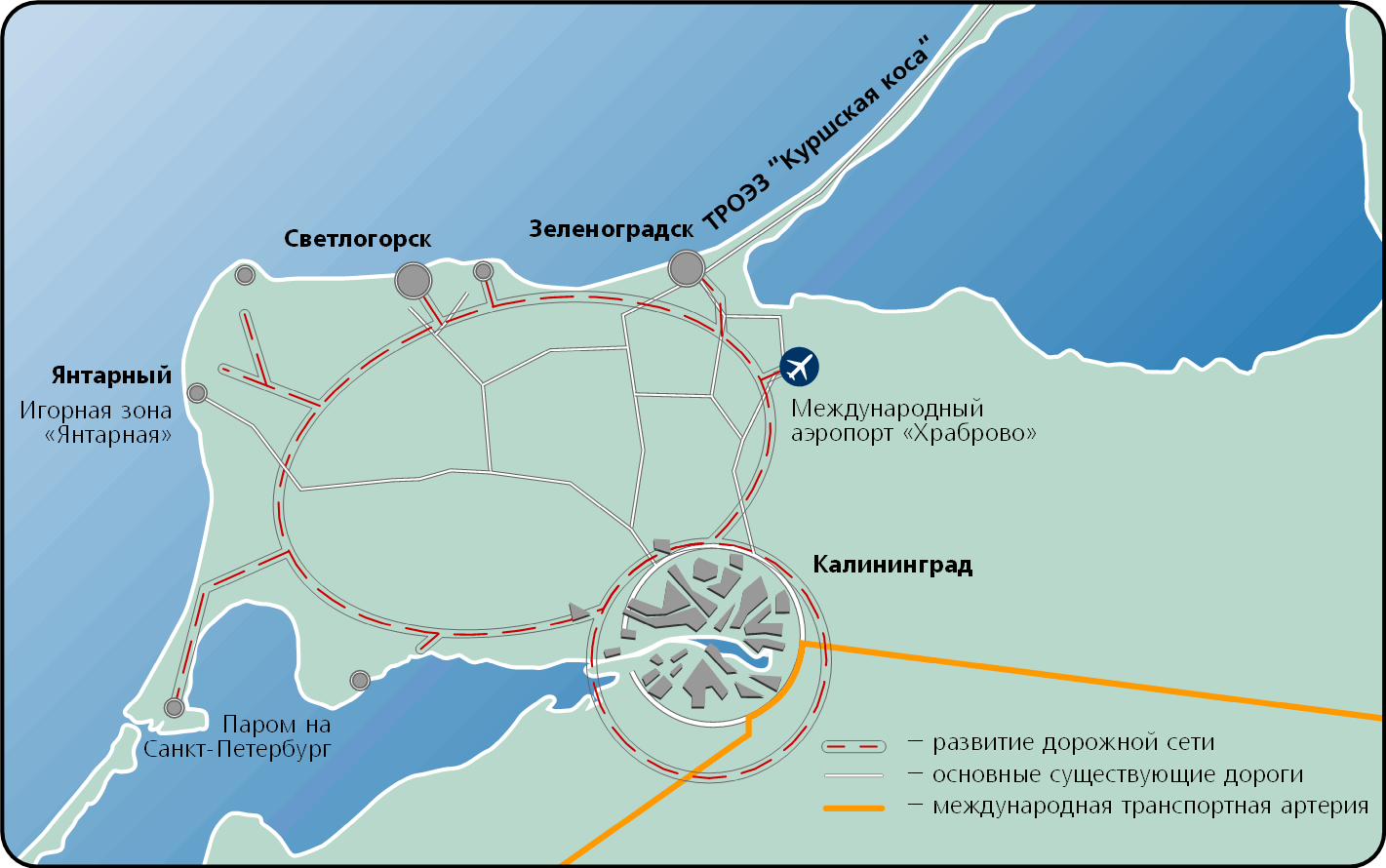 Одним из важнейших вопросов в среднесрочной перспективе является развитие центральной части города (помечена красным прямоугольником на рис. 7), возрождение её историко-культурного значения. С учетом значимости данной территории с точки зрения формирования «лица» города представляется неэффективным занимать ее торговыми комплексами. Для воссоздания исторической (плотной) застройки острова Канта (остров Кнайпхоф, деловой район) серьезным ограничением является мост (проспект Ленинский), существенно снижающий капитализацию территории острова. В целом разработка проекта планировки исторического центра города должна вестись с учетом решений, предложенных в рамках международного проектного семинара (так называемого workshop’а), проходившего в Калининграде в 2007-2008 гг.В центре города (в границах внутренней кольцевой дороги, см. рис. 7) следует уделить особое внимание территории Московского района (набережная, помеченная зеленым штрихом на рис. 7), примыкающей непосредственно к историческому центру города. Существующий облик района (как зданий, так и прилегающих территорий) существенно снижает капитализацию проектов реконструкции центральной части города. В ближайшей перспективе снос существующих зданий с расселением жителей и полная перестройка района невозможны. Однако возможно проведение капитального ремонта существующих зданий с ремонтом фасадов.Рисунок 7. Основные направления пространственного развития Калининграда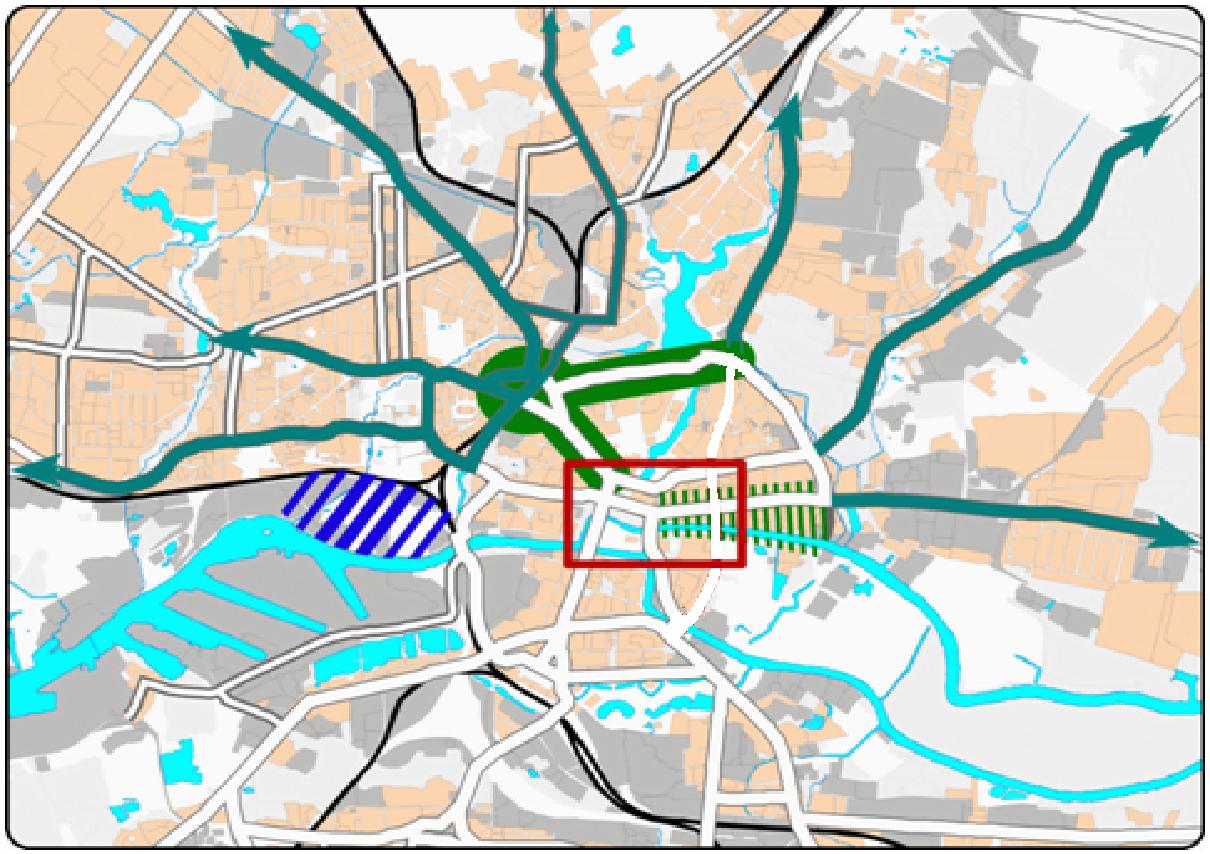 В перечень мероприятий по реализации генерального плана также предлагается включить разработку концепции комплексного развития и обустройства набережных реки Преголи и прилегающих территорий, а также подготовку на основании указанной концепции проектов планировки с объемно-пространственным решением застройки указанных территорий. В целом следует уделить внимание набережным, формирующим «речной фасад» города. Одним из проектов благоустройства набережных может стать проект строительства яхтенной гавани (см. приложение 3). Яхтенная гавань может выступить площадкой размещения гостиничных комплексов, может способствовать развитию яхтенного спорта, водного туризма, SPA индустрии.Городские набережные могут сыграть важную роль при формировании в центральной части города зон, привлекательных для туристического посещения. Фактически речь идет о формировании за счет архитектурно-строительных решений туристических маршрутов, в т.ч. и пеших, объединяющих как объекты культурного наследия, так и торгово-выставочные и досуговые объекты. В рамках создания подобных маршрутов следует рассмотреть возможность размещения туристической инфраструктуры вдоль водоемов г. Калининграда. Связующим звеном в рамках формирования пешеходных туристических маршрутов могут стать:единый природно-экологический каркас города, объединяющий искусственные водоемы и каналы, а также парковые территории;места города, связанные с жизнью и деятельностью И.Канта.Также может рассматриваться вопрос о формировании туристических маршрутов, объединяющих существующие форты Калининграда (фортификационные сооружения Кенигсберга). По границам формируемых туристических маршрутов необходимо выделение зон для размещения объектов индустрии гостеприимства (гостиниц, ресторанов, досуговых объектов и т.д.).Значимым с точки зрения формирования комфортной городской среды является формирование природно-экологического каркаса города: в перечне первоочередных мероприятий реализации генерального плана должны быть предусмотрены мероприятия по восстановлению исторического характера озеленения, обустройства городских парков и мест отдыха и увеличение их площади, обустройство водных объектов. Также необходима разработка и утверждение долгосрочной целевой программы по оздоровлению экологической обстановки в городе Калининграде. Должна быть также разработана система постоянного мониторинга окружающей среды. С учетом того, что значительная территория города подвержена воздействию ряда природно-техногенных процессов (затоплению нагонными паводками, заболачиванию, подтоплению грунтовыми водами) необходима разработка комплекса защитных инженерно-технических мероприятий. Также необходимо исключить сброс загрязненных сточных вод (без очистки и недостаточно очищенных) в водные объекты города. Учитывая приоритет развития города как центра экспозиционной, ярмарочно-выставочной и конгресс-деятельности, при актуализации генерального плана городского округа и корректировке Правил землепользования и застройки необходимо предусмотреть площадки в черте города для размещения экспозиционных (выставочных) и конгресс-центров. В качестве таких площадок могут выступить северо-западный район города, место пересечения Советского проспекта с Окружной дорогой (рядом с п. Чкаловск), Восточный район города, а так же территория острова Октябрьский, планируемая к застройке в рамках Чемпионата Мира по футболу в 2018 году.Для поддержания «торговой» составляющей развития города как коммуникационной площадки (развитие шоппинг-туризма) необходима корректировка Правил землепользования и застройки, направленная на выделение территорий, способных выполнить требуемые торговые функции. Это могут быть два типа площадок. Первый тип – это торговые улицы, где расположены переоборудованные под небольшие магазины городские здания (магазины, расположенные на первых этажах жилых домов, а также кафе, др. публичные места). Торговые улицы могут располагаться как на главных, так и на второстепенных улицах центральной части города, примыкающих к основным магистралям (как, например, ул. Соммера, выходящая на Ленинский проспект). Это позволит добираться до данных торговых зон как пешком, так и с помощью общественного транспорта. Целесообразно рассмотреть вариант перевода таких торговых зон в формат пешеходных улиц. Для формирования таких торговых улиц при корректировке Правил землепользования и застройки необходимо выделить специальные функциональные зоны, где возможно массовое оборудование коммерческой недвижимости на первых этажах жилых домов. При формировании торговых улиц важно выдерживать единое дизайнерское решение в рамках одной улицы, для чего можно подготовить и утвердить правила оформления фасадов домов и объектов коммерческой недвижимости, оборудованных на первых этажах жилых домов.Второй тип торговых площадок – крупные торговые объекты (торгово-развлекательные центры), внутри которых возможно размещение разномасштабных площадей под отдельные торговые марки, а также содержащих культурно-развлекательные и ресторанные зоны. Строительство подобных объектов необходимо планировать на пересечении окружной дороги и основных транспортных магистралей. Основанием для такого решения является сложившаяся ситуация в дорожно-транспортном комплексе. На данный момент крупные торговые, торгово-развлекательные комплексы сконцентрированы в основном в центральной части города (площадь Победы, Ленинский проспект и т.д. – зеленое пятно на рис. 7). Их размещение в центре города существенно повлияло на городскую среду: они притягивают с окраин значительные потоки людей и траспорта, что ведет к появлению пробок. В будущем данная ситуация будет усугубляться. Поэтому для разгрузки центра города и одновременно – обеспечения транспортной доступности, необходимо планировать размещение крупных объектов, притягивающих значительные потоки людей и транспорта, на пересечении основных магистралей с окружной. В связи с застройкой юго-восточной части острова Октябрьского, в рамках проведения финального этапа Чемпионата Мира по футболу в 2018 году, которая включает в себя строительство стадиона и иных спортивных комплексов и сооружений, мостовых переходов с транспортными развязками с последующим выходом на окружную дорогу, можно предположить, что размещение ряда крупных торгово-развлекательных центров будет наиболее выгодным именно в этой части города. Близость к центру города, транспортная доступность, скопление в одном месте крупных торгово-развлекательных центров будут способствовать концентрации торгово-развлекательной жизни города в данном районе, тем самым разгрузит центр города.Развитие торговой и выставочной деятельности должно быть обеспечено строительством нескольких офисно-складских центров, необходимых как для средних и крупных торговых предприятий, так и для участников выставок. Это значит, что в документах территориального планирования должны быть предусмотрены участки для размещения объектов офисно-складской недвижимости. Размещение подобных объектов возможно в районе окружной дороги.Помимо развития торговой и экспозиционной функций городского пространства необходимо сохранить промышленную. Утрата производственных функций ослабит город экономически. Поэтому отдельным вопросом для проработки должен стать вопрос работы с промышленными объектами, расположенными в городской черте. Сохранение промышленных зон в городе в том виде, в котором они сейчас находятся невыгодно как с точки зрения экономики, так и с точки зрения организации комфортной среды. Многие из этих зон либо используются неэффективно, либо почти не используются (низкая капитализация), при этом «разрезают» жилую застройку (промышленные зоны на рис. 7 отмечены серым). В рамках капитализации данных территорий следует, например, рассмотреть возможность редевелопмента промышленных зон, которые занимают водные линии – то есть самые лучшие городские участки. Поэтому при корректировке действующих Правил землепользования и застройки необходимо провести в промышленных зонах ревизию неэффективно использующихся, пустующих территорий, спрогнозировать перспективы развития таких территорий, возможность их перевода в территории делового, общественного, коммерческого назначения, а также использования в качестве резерва территорий жилой застройки. Также следует рассмотреть возможность создания на указанных территориях промышленных, индустриальных, технологических парков либо рассмотреть возможность выделения под эти цели иных территорий в границах городского округа. Создание индустриального (промышленного) парка или нескольких парков, а также резервирование земель, обеспеченных инженерными инфраструктурами, с возможностью дальнейшего территориального расширения под перспективное размещение промышленных объектов значительно облегчит работу города с инвесторами, желающими разместить производственные мощности на территории Калининграда.В рамках градостроительного зонирования города необходимо рассмотреть возможность формирования нового административного подцентра, делового района, например в районе центральной площади (район Дома Советов). Это связано с несколькими причинами. Первая связана с так называемыми столичными функциями города. Вторая связана с идеей размещения представительств российских регионов в городе. Третья связана с перспективами развития города как крупного логистического узла, в частности с перспективами развития Калининградского порта, возможной реконструкцией уже существующих и строительством новых портовых мощностей, рассчитанных в том числе на контейнерные перевозки. Для обслуживания контейнерных перевозок необходимы логистические компании, для размещения офисов которых необходимо развитие офисной недвижимости, а значит – формирование нового делового района или логистического парка. В последнем случае припортовая территория может стать площадкой для размещения индустриального парка.Несмотря на предлагаемое формирование крупных функциональных зон (индустриальный и логистический парк, деловой, административный районы), при застройке территорий приоритет должен отдаваться девелоперским проектам и объектам формата «совмещенные многофукциональные зоны», т.е. проектам по застройке и объектам, которые совмещают в себе несколько функций сразу. В случае с отдельными территориями это предполагает расположение офисов, жилой застройки и торговых площадей в непосредственной близости. Это позволит избежать ситуации, когда, например, жилой микрорайон пустеет в будние дни в связи с тем, что люди уезжают на работу, или вечером пустеет деловой район, так как люди покидают работу, возвращаются домой. Такой же подход (совмещение разных функций) может применяться к крупным объектам. Высотные объекты также должны быть более функциональны: например, нижние этажи занимают кафе, рестораны, верхние – офисы.В качестве одного из возможных направлений архитектурного развития Калининграда можно рассматривать максимальное воспроизведение (в части архитектуры вновь строящихся объектов, реконструкции значительного числа объектов культурного наследия Восточной Пруссии) старого Кенигсберга. Однако подобный вектор развития представляется ошибочным. Калининград как город, представляющий образцы средневековой европейской архитектуры, вряд ли способен конкурировать, например, с Гданьском. Однако собственно объекты культурного наследия (памятники архитектуры, значительное количество фортификационных сооружений) могут стать опорными точками при формировании туристических маршрутов. Более осмысленным представляется следующий подход: отказаться от попытки формирования единого для всего города архитектурного стиля, при подготовке крупных девелоперских проектов, проектов комплексного освоения территории целесообразна организация системы международных конкурсов и проведения workshop’ов с привлечением крупных девелоперов и архитектурных школ России и Европы. В данном случае архитектурные памятники Восточной Пруссии также могут стать центрами, вокруг которых осуществляется комплексная застройка или реконструкция в едином для конкретной территории архитектурно-планировочном стиле.Развитие транспортного комплекса Калининграда должно быть одним из центральных вопросов территориального планирования. Развитие Калининграда как крупного логистического узла приведет к транспортной загруженности города, увеличению грузовых транспортных потоков. На данный момент существуют проекты по развитию портовой инфраструктуры в Калининградском заливе, находящиеся в высокой степени готовности, в том числе – проект строительства в границах городского округа терминала для накатных грузов, специализирующегося на перевозке автомобилей, с пропускной способностью до нескольких сотен тысяч автомобилей в год (срок реализации: 2014–18 гг.). Реализация этого и других проектов в сфере транспорта и логистики приведет к увеличению нагрузки на дорожно-транспортную инфраструктуру города. Для снижения трафика по внутригородским магистралям и вывода грузовых транспортных потоков за пределы Калининграда в среднесрочной перспективе потребуется строительство обходов города Калининграда, для чего необходимо развитие окружной дороги. Возможным решением данного вопроса может быть завершение строительства двух транспортных колец – большой Окружной (строительство эстакады и соединение южного и северного обхода города с выходом на приморское кольцо) и малого кольца (ул. Литовский вал – ул. Дзержинского).Также необходимо развитие сложившейся радиально-кольцевой планировочной структуры с расширением пропускной способности и улучшением качества дорожного полотна основных радиальных магистралей и внутреннего кольца и возможным ограничением проезда большегрузного автотранспорта по этим дорогам. Следует также рассмотреть возможность строительства развязок в местах пересечения радиальных магистралей с окружной дорогой.Также немаловажно оптимизировать схемы движения общественного транспорта, максимально исключив диаметральность маршрутов, тем самым снизив дублирование маршрутов, проходящих через центр города. Одним из условий перехода на новую маршрутную сеть является создание/строительство транспортных узлов (хабов) на территории города. Так, например, для пассажиропотока из южной части города транспортный узел может быть создан на территории, прилегающей к Южному вокзалу. Цели, задачи и контрольные показатели СтратегииРеализация Стратегии социально-экономического развития Калининграда разделена на два этапа. На первом этапе (2012-2019 годы) основной акцент сделан на развитие человеческого капитала, формирование комфортной городской среды и развитие основных городских инфраструктур, формирование новой экономики, предполагающей развитие инновационных и экологически безопасных производств, создание условий для развития малого и среднего бизнеса и туризма, развитие сотрудничества со странами Европы в различных сферах.Стратегическими целями на первом этапе будут:Цель 1.1. Развитие человеческого капитала, обеспечение экономики города трудовыми, кадровыми и интеллектуальными ресурсами.Цель 1.2. Создание условий для развития туризма, организации экспозиционной деятельности, проведения форумов и международных конференций.Цель 1.3. Развитие социально-культурной сферы и спорта.Цель 1.4. Развитие инженерных инфраструктур и формирование комфортной городской среды.Цель 1.5. Развитие дорожно-транспортной инфраструктуры.Цель 1.6. Создание среды, благоприятной для ведения бизнеса.Цель 1.7. Создание условий для развития инновационной экономики.Цель 1.8. Повышение эффективности управления и качества стратегического планирования.На втором этапе (2020-2035 годы) основной акцент будет сделан на развитии города как коммуникационной площадки между Россией и Европой.Стратегическими целями на втором этапе будут:Цель 2.1. Развитие коммуникационной деятельности (форумы, конференции).Цель 2.2. Развитие экспозиционной деятельности.Отдельной задачей как на первом, так и на втором этапах является разработка программы межмуниципального сотрудничества с соседними муниципальными образованиями, прежде всего – с муниципальным округом «Гурьевский муниципальный район» в части территориального развития, совместного развития инженерных инфраструктур, а также с муниципалитетами побережья для реализации совместных проектов в сфере туризма, логистики, рекреации.Цели и задачи первого этапа реализации СтратегииЦель 1.1. Развитие человеческого капитала, обеспечение экономики города трудовыми, кадровыми и интеллектуальными ресурсами.С учетом того, что одну из ключевых ролей в конкурентоспособности территорий играет интеллектуальный потенциал, необходимо сосредоточить усилия на закреплении активной молодежи в городе, что означает необходимость формирования молодежной (а также миграционной) политики. Кроме того, для удержания высококвалифицированных кадров и приращения интеллектуального потенциала необходимо развитие инновационных производств, формирующих рабочие места с высокими требованиями к квалификации сотрудников, а также развитие системы образования, способной обеспечить кадрами перспективные направления развития экономики города. Кроме того, особое внимание необходимо уделить доступности и качеству дошкольного и среднего образования, т.к. это является одним из важных социальных факторов удержания молодежи в городе.ЗадачиПовышение благосостояния и качества жизни населения. Основные направления деятельности должны быть нацелены на создание условий для преодоления бедности (значительное сокращение социальной и полная ликвидация экономической бедности).Формирование молодежной политики, предполагающей развитие инновационного поведения среди молодежи (например, за счет создания молодежного бизнес-инкубатора). Кроме того, должно быть уделено внимание включению молодежи в реализацию действующей Стратегии города за счет участия в приоритетных проектах. Другим направлением молодежной политики должны стать популяризация здорового образа жизни, а также развитие сети спортивных сооружений, клубов и секций.Развитие финансовой инфраструктуры и механизмов помощи молодым семьям в приобретении жилья, возможно, внедрение системы муниципального жилищного займа необходимы для закрепления активной молодежи в городе.Поддержка взаимодействия рекрутинговых и кадровых агентств с предприятиями города и образовательными учреждениями для мониторинга мобильной части высококвалифицированных кадров города и изменений на рынке труда, анализа перспективных направлений развития экономики.С учетом обозначенного приоритета развития города как коммуникационной площадки между Европой и Россией необходимо развитие системы образования (переподготовки кадров) в области культуры, искусства, архитектуры, городского и территориального развития, сфере управления социально-культурными проектами, а также подготовки в сфере сервиса. Необходимо также развитие совместных российско-европейских проектов в сфере образования.Разработка и реализация целевой программы развития образования, нацеленной на обеспечение доступности и повышения качества образовательных услуг (в т.ч. дошкольного образования). Совершенствование института государственно-общественного партнерства в сфере образования. Особое внимание необходимо уделить доступности дошкольного и среднего образования.Реализация мероприятий по регулированию трудовой миграции. Акцент должен быть смещен в сторону привлечения высококвалифицированных специалистов. В том числе – за счет реализации молодежных и образовательных проектов совместно со странами Балтики, где высока доля русскоговорящего населения.Улучшение демографической ситуации, предполагающей снижение уровня смертности населения; увеличение ожидаемой продолжительности жизни; повышение уровня рождаемости.Повышение качества жилищного фонда и услуг жилищно-коммунального хозяйства за счет модернизации жилищного фонда и коммунальной инфраструктуры; создания условий для повышения комфортности жилья.Улучшение качества среды проживания населения. Главными направлениями здесь являются создание условий и проведение мероприятий по обеспечению экологической безопасности: улучшению атмосферного воздуха города, совершенствованию системы обеспечения населения водой питьевого качества; повышение комфортности среды проживания.Достижение высоких стандартов социальной защиты населения за счет реализации мер по повышению эффективности адресной системы социальной помощи, обеспечение высокого уровня охвата социально уязвимых групп населения мерами социальной защиты; развитие системы социального обслуживания.ПоказателиЦель 1.2. Создание условий для развития туризма, организации экспозиционной деятельности, проведения форумов и международных конференций.ЗадачиСтимулирование строительства конгресс-отелей и объектов, необходимых для проведения конференций и бизнес-форумов.Стимулирование строительства ярмарочно-выставочного/экспозиционного комплекса регионального масштаба или нескольких (с различной специализацией) комплексов.Разработка и реализация концепции развития центральной части города, формирование, выделение и обустройство парковых пространств, пешеходных зон.Развитие уникальных культурных характеристик города, способствующих созданию индивидуального образа города Калининграда:выявление, сохранение и популяризация объектов культурного наследия, расположенных на территории городского округа;создание в объектах культурного наследия площадок для осуществления деятельности в сфере культуры (музеи, выставочные залы, галереи, театральные и концертные площадки);привлечение инвестиций в реконструкцию объектов историко-культурного наследия: подготовка инвестиционных предложений для передачи объектов историко-культурного наследия в аренду/собственность инвесторов, включающих перечень ограничений, обременений (требования к содержанию объекта, порядок и сроки проведения реставрационных работ, а также иные требования, обеспечивающие сохранность объекта), расчеты физического объема работ по проектированию и ремонтно-восстановительным (ремонтно-реставрационным) работам, оценку требуемых вложений;формирование культурно-туристической привлекательности учреждений культуры, продвижение их как туристических объектов с активным вовлечением в этот процесс промышленных и коммерческих структур, международных связей.Формирование туристического маршрута как внутри города, так и совместно с муниципальными образованиями области (возможно в рамках межмуниципального сотрудничества, для чего требуется единый координатор между туроператорами и другими муниципальными образованиями). Необходима также координация с администрацией национального парка «Куршская коса» (формирование общего событийного ряда, туристического маршрута, предполагающего посещение Калининграда туристами, прибывающими на Куршскую косу). Данное направление работ должно реализовываться в рамках частно-государственного (частно-муниципального) партнерства, а также с участием Правительства Калининградской области. В рамках этого направления необходимы формирование основного туристического маршрута, вспомогательных тематических маршрутов, историко-культурная экспертиза объектов историко-культурного наследия, вошедших в разработанные туристические маршруты, разработка регламентов использования объектов, вошедших в туристические маршруты, в рамках общей концепции использования объектов историко-культурного наследия.Формирование «круглогодичного календаря» – событийного ряда, программы мероприятий, направленных на привлечение туристов в Калининград:Организация шоппинг-туров (проведение фестивалей торговли). Основная целевая группа: российские регионы, с которыми возможно авиасообщение. Реализуется усилиями ритейлеров с участием администрации города.Организация и проведение ежегодных тематических выставок, где экспонируются товаропроизводители Калининграда, России, Европы.Осуществление совместных проектов творческих союзов города (композиторов, художников, дизайнеров, писателей).Участие в подготовке и проведении межрегиональных фестивалей-конкурсов.Подготовка и проведение новых нетрадиционных культурно-массовых мероприятий с привлечением промышленных и коммерческих структур (День селедки, День кота, День Рыбной деревни и т.д.).Формирование межмуниципальных культурных связей путем увеличения числа мероприятий, проводимых в рамках культурного обмена (фестивали, театральные гастроли, выставки и т.д.).Необходимо также обеспечить включение культурных мероприятий города в европейский календарь культурных событий.Создание устойчивого образа города как эффективной коммуникационной площадки между Россией и Европой, а также информирование целевых групп о событийном ряде, культурных мероприятиях, проходящих в Калининграде.Развитие системы информирования туристов на базе существующего туристического информационного центра. В рамках создания инфраструктуры, необходимой для развития туризма и организации экспозиционной деятельности, необходимы поддержка и стимулирование развития индустрии гостеприимства, отвечающей международным стандартам, т.е. поддержка развития сопутствующих туризму инфраструктур (гостиничного и ресторанного бизнеса, сферы услуг, досуга и т.д.).ПоказателиЦель 1.3. Развитие социально-культурной сферы и спортаЗадачи1.	Расширение возможностей для культурно-духовного развития жителей города за счёт создания условий для обеспечения и повышения качества услуг в сфере культуры и искусства, накопления и передачи будущим поколениям культурного и духовного достояния города, развития культурного пространства.2.	Повышение доступности и привлекательности занятий физической культурой и спортом для всех групп населения. Одним из инструментов решения поставленной задачи может стать разработка и реализация долгосрочной целевой программы по развитию физической культуры и спорта, включающей в себя мероприятия по укреплению материально-технической базы, увеличению и качественному улучшению проведения спортивно-массовых и физкультурно-оздоровительных мероприятий, пропаганде физической культуры в средствах массовой информации и сети Интернет, направленной на повышение интереса различных категорий граждан к занятиям физкультурой и спортом, совершенствование материальной составляющей в поощрении ведущих калининградских тренеров и спортсменов.3.	Создание условий для проведения различного рода соревнований как муниципального, регионального, федерального, так и международного уровня.Показатели* - при планировании показателей по количеству посетителей музеев учтено возможное увеличение посещаемости музеев в период подготовки и проведения в 2018 году на территории города Калининграда мероприятий Чемпионата мира по футболу, а также и в последующий период в связи с расширением и использованием вновь созданной инфраструктуры.Цель 1.4. Развитие инженерных инфраструктур и формирование комфортной городской средыЗадачиРазработка и реализация инвестиционных программ предприятий коммунального комплекса, а также разработка/корректировка и реализация таких долгосрочных целевых программ, как программа развития коммунальной инфраструктуры городского округа и программа энергосбережения и повышения энергетической эффективности.Сохранение муниципальных предприятий коммунального комплекса, выполняющих стратегическую государственную задачу по предоставлению коммунальных услуг в рамках действующего законодательства Российской Федерации (СанПина); Разработка генеральной схемы санитарной очистки городского округа с учетом действующего законодательства по использованию городских территорий в соответствии с Градостроительным Кодексом Российской Федерации; в рамках генеральной схемы санитарной очистки определение структур, подразделений, уполномоченных организаций, отвечающих за сбор, вывоз, переработку ТБО. Следует также рассмотреть рекультивацию действующего полигона с обязательным использованием технологии раздельного сбора ТБО на территории города Калининграда, что будет способствовать оздоровлению экологической обстановки в отличие от постоянного мониторинга. Поддержка предприятий, развивающих инфраструктуры современной коммуникации: Интернет, цифровое телевидение, связь, навигацию.Разработка и реализация целевых программ по оздоровлению экологической обстановки в городе Калининграде. Учитывая сложную эколого-планировочную ситуацию в прибрежной зоне реки Преголи, программа может включать в себя мероприятия, нацеленные на вывод (перенос) размещающихся там вредных промышленных предприятий и производств либо на внедрение в указанные производства технологий, существенно снижающих уровень выбросов. В программе должны быть предусмотрены мероприятия, нацеленные на снижение сброса загрязненных сточных вод (без очистки и недостаточно очищенных) в водные объекты города (либо данные мероприятия должны быть предусмотрены в долгосрочной целевой программе развития коммунальной инфраструктуры). С учетом того, что значительная территория города подвержена воздействию ряда природно-техногенных процессов (затоплению нагонными паводками, заболачиванию, подтоплению грунтовыми водами), необходима разработка комплекса защитных инженерно-технических мероприятий. В программе должны быть предусмотрены мероприятия, нацеленные на формирование природно-экологического каркаса города: восстановление исторического характера озеленения, обустройство городских парков и увеличение их площади.ПоказателиЦель 1.5. Развитие дорожно-транспортной инфраструктурыЗадачиРазвитие дорожной инфраструктуры города:с учетом развития города как логистического центра, в том числе – грузового логистического центра, необходим вывод грузовых транспортных потоков за пределы Калининграда для снижения нагрузки на внутригородские магистрали, для чего необходимо строительство обходов, развитие окружной дороги;сохранение и развитие сложившейся радиально-кольцевой планировочной структуры с расширением пропускной способности и улучшением качества дорожного полотна основных радиальных магистралей и внутреннего кольца и возможным ограничением проезда большегрузного автотранспорта по этим дорогам.Необходимо также рассмотреть возможность строительства развязок в местах пересечения основных радиальных магистралей с окружной дорогой, «трассировки» новых радиальных магистралей по направлениям «север – юг» и «восток – запад».Оптимизация маршрутной сети города:проведение комплексного анализа существующей маршрутной сети города, объема и направления пассажиропотоков, оценка пропускной способности транспортных магистралей;оценка прибыльности/убыточности маршрутов, анализ возможности сокращения убыточных маршрутов (рассмотрение возможности сокращения участков, на которых автобусные, троллейбусные или/и трамвайные маршруты совпадают с маршрутами маршрутного такси);рассмотрение возможности проведения конкурсов на размещение муниципального заказа на осуществление пассажирских перевозок по социально-значимым маршрутам с небольшим пассажиропотоком (с дальнейшим бюджетным софинансированием);рассмотрение возможности исключения диаметральных маршрутов для снижения степени дублирования маршрутов, проходящих через центр города.Задачи, требующие участия региональных и федеральных органов государственной власти, ФГУП «Росморпорт»Развитие портового комплекса, предполагающее наращение пассажиропотока (туристических потоков).Включение Калининграда в дорожно-транспортную систему Балтийского макрорегиона за счет реконструкции (строительства) автодорог, которые способны стать частью европейских транспортных коридоров.Строительство современных автомобильных трасс, связывающих Калининград с городами побережья.Показатели* Исключен ряд улиц (постановление главы администрации городского округа «Город Калининград» от 17.07.2011 № 1345)Цель 1.6. Создание среды, благоприятной для ведения бизнесаЗадачиРазработка и реализация программы по повышению инвестиционной привлекательности города Калининграда.Развитие нормативно-правовой базы, способствующей привлечению инвестиций и развитию бизнеса, в т.ч. малого, в перспективных секторах экономики.Снижение административных барьеров для развития бизнеса, организация работы с инвесторами и бизнесом по принципу «одного окна».Разработка/корректировка и реализация долгосрочной целевой программы поддержки малого предпринимательства.Развитие инфраструктуры поддержки малого предпринимательства.Организация Агентства городского развития. Агентство может выполнять следующие задачи и предоставлять следующие услуги бизнес-предприятиям города и потенциальным инвесторам:поиск потенциальных инвесторов, соинвесторов; организация коммуникационной площадки между инициаторами проектов и потенциальными инвесторами;экспертиза бизнес-планов, инициирование, разработка и сопровождение перспективных инвестиционных проектов;создание информационной базы для инвесторов, формирование пакета инвестиционных проектов и их представление потенциальным инвесторам, подготовка и издание рекламных проспектов и пакетов инвестиционных предложений на русском, английском, немецком языках;организация и проведение Инвестиционного форума Калининграда, где ежегодно представляются перспективные девелоперские проекты, подготовленные пакеты инвестиционных предложений;продвижение Калининграда и инвестиционных проектов в России и за рубежом, организация участия города Калининграда и калининградских девелоперов, застройщиков, товаропроизводителей в крупных международных инвестиционных форумах;поддержка малого и среднего бизнеса (бизнес-инкубирование, обучение персонала, содействие в получении государственной поддержки).ПоказателиЦель 1.7. Создание условий для развития инновационной экономики.Реализация данного стратегического направления может быть обеспечена за счет решения следующих задач:Повышение конкурентоспособности предприятий Калининграда:Разработка и реализация программ по подготовке персонала в соответствии с перспективами развития предприятий и экономики города в целом (см. также цель 1.1). В рамках данного направления необходимо:привлечение к формированию образовательных программ образовательных учреждений города кадровых служб предприятий, бизнес-ассоциаций;стимулирование внедрения современных методов управления персоналом на предприятиях города;стимулирование развития системы непрерывного образования, направленной на удовлетворение потребности предприятий Калининграда в подготовке и переподготовке кадров;стимулирование развития исследовательской, проектной, производственной деятельности в учреждениях профессионального образования (в первую очередь по заказу предприятий).Мероприятия по сертификации продукции калининградских производителей:внедрение международных стандартов (менеджмента качества ИСО 9000, экологического управления (ИСО 14001:98), и др.);организация работы по сертификации товаров и услуг товаропроизводителей под брендами, использующими образ Калининграда;проведение добровольной сертификации поставщиков сырья и комплектующих на соответствие региональным стандартам качества.Мероприятия по информационной поддержке продвижения продукции местных предприятий.Создание условий для развития инновационной экономики:Развитие инфраструктуры поддержки инновационной деятельности: создание сети организаций, направленных на поддержку и развитие инновационной деятельности, организация и поддержка работы промышленного парка или нескольких парков, в том числе частных.Создание на территории городского округа особой экономической зоны или зоны территориального развития.Развитие системы кадрового обеспечения инновационной сферы.Развитие системы финансово-экономического обеспечения инновационной деятельности (софинансирование проектов, имеющих государственное значение, за счет средств федерального, областного и городского бюджетов, создание паевых инвестиционных фондов по реализации инновационных проектов, создание Калининградского Венчурного Инвестиционного Фонда).Содействие и поддержка внешнеэкономической деятельности предприятий.Показатели* За 6 лет (до 2007 года) КЦСМ сертифицировало 4 предприятия на 3 года, по другим организациям сертификации данных нет. По крупным и средним предприятиям (без субъектов малого предпринимательства,
бюджетных организаций, банков, страховых и прочих кредитных организаций, без организаций
с численностью менее 15 человек).Цель 1.8 Повышение эффективности управления и качества стратегического планированияЗадачиФормирование целостной системы стратегического планирования социально-экономического развития городского округа «Город Калининград». Обеспечение последовательности в достижении стратегических целей развития городского округа за счет единства приоритетов, целей и задач, зафиксированных в документах стратегического планирования (стратегия и программа социально-экономического развития), документах территориального планирования (генеральный план, план землепользования и застройки), долгосрочных и ведомственных целевых программах. Расширение практики программно-целевых методов расходования бюджетных средств.Актуализация генерального плана городского округа «Город Калининград» и корректировка Правил землепользования и застройки с учетом обозначенных в Стратегии приоритетов и направлений развития города. Помимо указанных документов территориального планирования необходима разработка регламентов в сфере городского дизайна (регламенты, обеспечивающие единство подходов разных девелоперов и застройщиков к формированию фасадных линий зданий, реализации тех или иных архитектурных решений на одной территории), плана резервирования территорий (под размещение приоритетных проектов).Разработка механизмов поддержки наиболее значимых для Калининграда проектов. Возможно, формирование бюджета развития в рамках бюджета города.Формирование современной информационной и телекоммуникационной инфраструктуры, предоставление на ее основе качественных услуг и обеспечение высокого уровня доступности информации для населения.Повышение эффективности местного самоуправления путем широкого взаимодействия с гражданским обществом и бизнесом через улучшение качества и оперативности предоставления муниципальных услуг и услуг, являющихся необходимыми и обязательными для предоставления.Содействие Правительству Калининградской области в реализации мероприятий по развитию информационного общества и формированию электронного правительства.ПоказателиВторой этап реализации СтратегииЦель 2.1. Развитие ярмарочно-выставочной и экспозиционной деятельностиЗадачиРазвитие инфраструктуры, необходимой для проведения ярмарочно-выставочной и экспозиционной деятельности.Организация в Калининграде представительств регионов России и стран Европы.Продвижение Калининграда как ярмарочно-выставочного центра и экспозиционной площадки Балтийского макрорегиона.Цель 2.2. Развитие коммуникационной деятельностиЗадачи:Разработка и утверждение маркетингового плана, продвижение города Калининграда как центра коммуникаций между Россией и Европой.Обеспечение узнаваемости и популярности проводимых в Калининграде мероприятий в рамках сотрудничества регионов России и стран Европы.Организация системы стратегического планирования и механизмы реализации Стратегии развития городаФормирование системы стратегического планирования предполагает закрепление за различными элементами системы управления городским округом функций по реализации приоритетов развития городского округа. Указанная система должна включать в себя механизмы выработки и принятия решений стратегического характера, обеспечивать реализацию обозначенных приоритетов развития и достижение зафиксированных в документах стратегического планирования целей и задач, а также позволять отслеживать ход реализации Стратегии и обеспечивать при необходимости актуализацию и корректировку Стратегии.Значимым элементом указанной системы должны стать механизмы, обеспечивающие эффективное взаимодействие органов местного самоуправления и городского сообщества при определении приоритетов развития городского округа, выработке решений важнейших с точки зрения горожан проблем. В качестве подобного механизма предлагается использовать Совет по стратегическому планированию Калининграда (ССП). Указанный Совет является совещательным органом при администрации городского округа «Город Калининград» и городском Совете депутатов Калининграда. Основным назначением данного органа являются выработка согласованных решений, касающихся перспектив развития города Калининграда, вовлечение в реализацию перспективных направлений развития города экспертного сообщества, профессиональных сообществ, а также бизнес-сообщества города. Деятельность Совета регламентируется Положением «О Совете по стратегическому планированию муниципального образования «Город Калининград», утвержденным решением окружного Совета депутатов Калининграда от 17.12.2006 № 529 (в ред. решения окружного Совета депутатов Калининграда от 19.03.2008 № 61). В соответствии с указанным Положением основными задачами Совета по стратегическому планированию являются:определение приоритетов социально-экономического развития и ключевых целей местного сообщества, их нормативное закрепление в стратегических документах;определение возможных направлений развития экономики и выявление «точек роста», которые могут существенно увеличить экономический потенциал и социальный капитал города;координация деятельности органов местного самоуправления и региональных органов государственной власти по стратегическому планированию;обеспечение взаимодействия органов местного самоуправления с общественными организациями, ассоциациями, бизнес-сообществом и научными учреждениями Калининграда по ключевым вопросам стратегического планирования.Совет по стратегическому планированию возглавляется председателем (главой городского округа «Город Калининград») и сопредседателем (председателем городского Совета депутатов Калининграда). Членами Совета являются:депутаты городского Совета депутатов Калининграда (председатели депутатских комиссий);представители администрации города (председатели комитетов);представители крупных бизнес и общественных ассоциаций.К участию в работе Совета могут также приглашаться представители Калининградской областной Думы и Правительства Калининградской области, а также федеральных органов государственной власти, различные экспертные организации и образовательные учреждения.В соответствии с Положением о Совете по стратегическому планированию при ССП могут создаваться так называемые «тематические комиссии» (рабочие группы). В состав указанных комиссий могут включаться депутаты городского Совета, представители общественных и экспертных организаций, представители администрации городского округа. Эти комиссии могут взять на себя функции по проработке отдельных аспектов или проектов в рамках реализации Стратегии социально-экономического развития города.В администрации городского округа «Город Калининград» функции по обеспечению работы системы стратегического планирования должны быть закреплены за комитетом экономики, финансов и контроля администрации городского округа «Город Калининград» (далее – Комитет). Одной из основных задач Комитета должны стать координация мер по реализации Стратегии социально-экономического развития городского округа. Это не означает, что решение вопросов стратегического планирования и реализации стратегии должны быть отнесено только к функциям Комитета. Проводимые в данный момент на муниципальном уровне административная и бюджетная реформы предполагают внедрение принципов управления по результатам и переход на программно-целевой метод использования бюджетных средств. В рамках программно-целевого метода использования бюджетных средств реализация Стратегии должна обеспечиваться в первую очередь через разработку и реализацию структурными подразделениям и администрации муниципальных и ведомственных целевых программ.Комитет, проводя экспертизу муниципальных целевых и ведомственных программ, осуществляет координацию мер по реализации Стратегии социально-экономического развития городского округа «Город Калининград». Оценивая эффективность реализации целевых программ, Комитет может оценить общий ход и эффективность реализации Стратегии.В результате проводимых реформ должна появиться целостная система документов стратегического планирования (см. рис. 8), включающая в себя:стратегический уровень (документы, фиксирующие основные приоритеты развития города: Стратегия и Программа социально-экономического развития городского округа, а также согласованные со Стратегией документы территориального планирования: генеральный план городского округа и Правила землепользования и застройки);программный уровень (предполагает разработку и реализацию муниципальных и ведомственных целевых программ, нацеленных на достижение поставленных в Стратегии и Программе социально-экономического развития города целей и задач);систему мониторинга реализации Стратегии и прогнозные документы (система целевых показателей Стратегии, Программы социально-экономического развития, целевые показатели целевых программ, прогноз социально-экономического развития городского округа на очередной финансовый год и плановый период).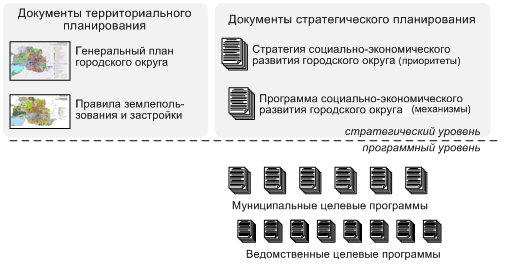 Рисунок 8. Система документов стратегического планированияСтруктура целей и задач, зафиксированных в Стратегии и Программе социально-экономического развития Калининграда, должна отражаться в целях и задачах формируемых структурными подразделениями администрации муниципальных и ведомственных целевых программ.За городским Советом депутатов Калининграда в рамках системы стратегического планирования закрепляется нормативно-правовое обеспечение реализации Стратегии и контроль за ходом ее реализации в целом.В качестве одного из инструментов реализации Стратегии и элементов системы стратегического планирования предлагается также рассмотреть возможность создания Агентства городского развития. На указанное учреждение предлагается возложить реализацию:проектов городского развития, реализуемых в рамках частно-муниципального партнерства;градостроительных проектов;проектов, реализуемых в рамках межмуниципального сотрудничества (предполагающих участие других муниципалитетов);проекты по маркетингу города.Отдельной проработки требует организационно-правовая форма данного агентства. Это может быть автономная некоммерческая организация, некоммерческое партнерство, либо бюджетное учреждение.Обобщенно система стратегического планирования с закрепленными за отдельными ее элементами функциями представлена на рис. 9.Рисунок 9. Система стратегического планированияПриложение 1. Перечень показателей для мониторинга эффективности реализации Стратегии Приложение 2. Конкурентоспособность отраслей промышленности Калининграда* Предприятия конкурентоспособны в случае организации сборочного производства в рамках ОЭЗ с привлечением дешевой иностранной рабочей силы.** Предприятия конкурентоспособны в случае организации производства изделий из древесины с высокой степенью переработки.Приложение 3. Проекты, реализация которых возможна в Калининграде в рамках стратегии социально-экономического развития города1. Развитие исторического центра.Одним из важнейших вопросов развития Калининграда в среднесрочной перспективе является возрождение историко-культурного значения центральной части города. Концепция развития центра города, проект его планировки должны учитывать общественную значимость указанной территории, а также сложившуюся транспортную загруженность центра.2. Водный фасад города. Проект развития яхтенной гавани.В Калининграде яхтенная гавань может стать одним из новых культурных и общественных центров города за счет размещения вблизи береговой линии отелей и ресторанов, а также культурных и развлекательных объектов. Для этого необходим комплексный редевелопмент припортовой территории, строительство общественно-деловых зон вблизи береговой линии.3. Строительство одного или нескольких экспозиционно-выставочных комплексов, конгресс-центров.С учетом выбранной миссии города, обозначенных приоритетов его развития, в частности, приоритета развития города как площадки коммуникации между Россией и европейскими странами, одним из важнейших проектов в рамках реализации Стратегии должно стать строительство одного или нескольких экспозиционных и конгресс-площадок.4. Реализация проектов комплексного редевелопмента промышленных зон в центре города под строительство общественно-жилых зон (с целью формирования новых подцентров).Редевелопмент бывших промзон и реализация проектов строительства общественно-жилых районов, во-первых, необходимы для создания новых подцентров в теле города и разгрузки центра (снижения транспортной нагрузки в том числе), во-вторых, станет импульсом для развития районов, расположенных вблизи реконструируемых площадок.5. Строительство индустриальных и логистических парков в пригородной зонеВ ближайшие годы для развития промышленности в Калининграде необходимо создание 1-3 промышленных и логистических парков. Строительство современной промышленной инфраструктуры должно быть поддержано реализацией мероприятий по выведению промзон из центральной части города.6. Развитие системы портов «Калининград-Балтийск», сомасштабной транспортному рынку БалтикиДля того чтобы Калининградский транспортный узел занял значимые позиции на развивающемся рынке контейнерных перевозок, порты области должны развиваться как единая система, для чего необходимо предпринять следующие шаги:Изменение специализации портов. Порт Калининграда, расположенный в центре города, должен взять на себя функции по принятию пассажирских (паромных) судов, в случае углубления канала – принятия контейнерных судов. Более удаленный Балтийск имеет шанс стать мощным транспортным узлом по перевалке всех видов грузов. Однако это потребует разнесения терминалов (контейнерного с насыпными).Формирование эшелонированного порта (развитие тыловой инфраструктуры, обслуживающей всю систему в целом).Развитие производственной инфраструктуры, в т.ч. создание промышленных зон и индустриальных парков вдоль ж/д и автодорог, связывающих порты.Характеристики проектовСильные стороны (S)Слабые стороны (W)Выгодное геоэкономическое положение области и города.Режим особой экономической зоны в Калининградской области.Один из незамерзающих портов на Балтике с развитой портовой инфраструктурой.Строительство Приморского кольца – современной автомагистрали, связывающей между собой Калининград, аэропорт, прибрежные города региона в единую транспортную сеть.Предпосылки (наличие объектов историко-культурного наследия) для развития исторического и познавательного туризма.Наличие искусственно созданного в досоветский период ландшафта, а также набережных, обладающих рекреационным потенциалом.Приход в город ряда крупных национальных/транснациональных компаний и финансовых институтов.Развитые торговые сети, конкурентоспособные не только на региональном, но и на национальном рынке.Развитый относительно других регионов России малый и средний бизнес.Развитый потребительский рынок.Обслуживание населения по принципу «одного окна» в социальной сфере.Развитая инфраструктура спорта.Развитая система профессионального образования (вузы).Высокий образовательный и культурный уровень значительной части населения города.Высокая толерантность городского сообщества к различным конфессиям, политическим, этническим и другим социальным группам, уважение к разнообразию различных мировых культур, цивилизаций и народов, готовность к пониманию и сотрудничеству с людьми, различающимися по внешности, языку, убеждениям, обычаям и верованиям.Высокий уровень общественной активности.Энергетическая независимость (строительство Балтийской АЭС).Анклавность (эксклавность) территории области и возникающие в этой связи таможенные и визовые проблемы для развития туризма, развития товаропроизводителей, ориентированных на российский рынок, низкая продовольственная безопасность.Высокие железнодорожные тарифы на транспортировку грузов на российскую территорию.Территория города подвержена воздействию ряда природно-техногенных процессов – затоплению нагонными паводками, подтоплению грунтовыми водами и др. Данные явления и процессы осложняют ведение хозяйственной деятельности на территории города и требуют комплекса защитных инженерно-технических мероприятий.Нерешенность вопросов, связанных с экологией и безопасностью проживания, а также безопасностью и удобством пребывания в Калининграде российских и иностранных туристов (отсутствие навигации, сервисных информационных пунктов (информационные стенды, указатели с дублированием на латинице), высокая степень загрязнения воздуха и водоемов).Отсутствие комфортной городской среды: недостаточное благоустройство города, отсутствие пешеходных прогулочных зон, недостаточное количество озелененных пространств, зон отдыха, прогулок и развлечений для горожан и туристов, значительная доля заброшенных территорий. Низкий уровень доступности городской среды для инвалидов.Нескоординированное развитие городских инженерных инфраструктур.Отсутствие инженерно подготовленных площадок под строительство жилья, развития инновационных производств.Высокая степень изношенности зданий жилого и нежилого фондов.Отсутствие продуманной внутригородской транспортной системы.Потеря предприятиями Калининграда, оставшимися от советских времен, традиционных рынков сбыта.Отсутствие важных условий для создания благоприятного инвестиционного климата, необходимого для развития бизнеса и его инфраструктуры.Нестабильность законодательной базы для предпринимательской деятельности.Недостаток кадров необходимой квалификации (особенно квалифицированной рабочей силы и инженерных кадров, способных обеспечить развитие инновационной экономики).Отсутствие развитой системы подготовки персонала в секторе гостеприимства.Высокие темпы старения населения, сокращение трудоспособного населения.Возможности (O)Угрозы (Т)Развитие транспортно-транзитных функций города.Развитие постиндустриальной экономики.Интеграция в культурную жизнь Балтийского макрорегиона, формирование общего с Европой и Россией календаря культурных событий.Возможность участия в международных инфраструктурных и спортивных проектах.Развитие туризма (включая водный туризм, велотуризм, познавательный туризм, бизнес-туризм).Развитие ярмарочной и выставочной деятельности.Формирование собственной торговой и сервисной специализации города.Интеграция в рынки сбыта Восточной Европы, Балтийского макрорегиона.Развитие янтарной промышленности.Проведение финального этапа Чемпионата Мира по футболу в 2018 г.Ужесточение визового и таможенного режима со стороны ЕЭС.Окончание в 2016 году режима таможенных преференций по Федеральному Закону от 10.01.2006 № 16-ФЗ «Об Особой экономической зоне в Калининградской области и о внесении изменений в некоторые законодательные акты Российской Федерации».Ухудшение рекреационного потенциала Калининградской области вследствие обострения экологических проблем.Дестабилизация мировой экономики, возможное продолжение мирового кризиса.Вступление Российской Федерации в июле 2012 года во Всемирную торговую организацию.200720082009201020112012Добыча полезных ископаемых12 68713 36912 07312 03928 30718 360Обрабатывающие производства96 815113 98779 439132 433194 005231648Производство и распределение электроэнергии, газа и воды11 57311 47313 52115 54121 34817 072200720082009201020112012Обрабатывающие производства96 815113 98779 439132 433194 005231648производство пищевых продуктов, включая напитки, и табака11 71914 61511 51913 71016 24016 169текстильное и швейное производство2 734314645424467299производство кожи, изделий из кожи и производство обуви218114--обработка древесины и производство изделий из дерева322473428445480481целлюлозно-бумажное производство; издательская и полиграфическая деятельность252267208174137105производство кокса и нефтепродуктов503282----химическое производство676929663 6186 643производство резиновых и пластмассовых изделий17531048177582674производство прочих неметаллических минеральных продуктов 1 2621 6431 0831 0501 7161 970металлургическое производство и производство готовых металлических изделий1 6011 7022 4234 6204 8533680производство машин и оборудования7 6256 7531 4135 3291 1821 173производство электрооборудования, электронного и оптического оборудования32 52734 41210 87118 67030 56122 023производство транспортных средств и оборудования37 74749 78450 23186 840131 917177 163прочие производства2803 3455309247561 268200720082009201020112012Всего, млрд. руб.22,234,335,323,333,821,3В расчете на душу населения, тыс. рублей52,681,560,754,078,048,3Объем инвестиций, поступивших от иностранных инвесторов (включая рублевые поступления, млн. долларов США)249,7175,683,6100,3250,1148,9Наиболее важные стороны качества жизниНаиболее проблемные стороны качества жизни1. Коммунальные услуги1.Рост тарифов ЖКХ2.Рабочие места2. Низкая оплата труда/рост цен на товары3. Медицинское обслуживание3. Качество медицинского обслуживания4. Жилье4. Доступность жилья5. Городской транспорт5. Состояние улиц и дорог в городе6. Дошкольное и школьное образование6. Доступность детских садов7. Личная безопасность7. Коррупция8. Экология. 8. ЭкологияПериодПериодПериодПериодПериодПериодПериодПериодПериодПериодПериодПериодПериодПериодПериодПериодПериодПериодПериодПериодПериодПериод2007200820092010 20112012201320132014201420152015201620162017201820182018201920192020-20252020-20252025-20302030-2035ПоказательЧисленность постоянного населения на конец года, тыс.чел.Численность постоянного населения на конец года, тыс.чел.Численность постоянного населения на конец года, тыс.чел.Численность постоянного населения на конец года, тыс.чел.Численность постоянного населения на конец года, тыс.чел.Численность постоянного населения на конец года, тыс.чел.Численность постоянного населения на конец года, тыс.чел.Численность постоянного населения на конец года, тыс.чел.Численность постоянного населения на конец года, тыс.чел.Численность постоянного населения на конец года, тыс.чел.Численность постоянного населения на конец года, тыс.чел.Численность постоянного населения на конец года, тыс.чел.Численность постоянного населения на конец года, тыс.чел.Численность постоянного населения на конец года, тыс.чел.Численность постоянного населения на конец года, тыс.чел.Численность постоянного населения на конец года, тыс.чел.Численность постоянного населения на конец года, тыс.чел.Численность постоянного населения на конец года, тыс.чел.Численность постоянного населения на конец года, тыс.чел.Численность постоянного населения на конец года, тыс.чел.Численность постоянного населения на конец года, тыс.чел.Численность постоянного населения на конец года, тыс.чел.Показатель422,0421,1419,8431,6433,5441,4446,7446,7449,6449,6451,7451,7453,3453,3454,8456,3456,3456,3458,4458,4466,5466,5472,5478,5ПоказательЧисленность населения в трудоспособном возрасте, тыс.чел.Численность населения в трудоспособном возрасте, тыс.чел.Численность населения в трудоспособном возрасте, тыс.чел.Численность населения в трудоспособном возрасте, тыс.чел.Численность населения в трудоспособном возрасте, тыс.чел.Численность населения в трудоспособном возрасте, тыс.чел.Численность населения в трудоспособном возрасте, тыс.чел.Численность населения в трудоспособном возрасте, тыс.чел.Численность населения в трудоспособном возрасте, тыс.чел.Численность населения в трудоспособном возрасте, тыс.чел.Численность населения в трудоспособном возрасте, тыс.чел.Численность населения в трудоспособном возрасте, тыс.чел.Численность населения в трудоспособном возрасте, тыс.чел.Численность населения в трудоспособном возрасте, тыс.чел.Численность населения в трудоспособном возрасте, тыс.чел.Численность населения в трудоспособном возрасте, тыс.чел.Численность населения в трудоспособном возрасте, тыс.чел.Численность населения в трудоспособном возрасте, тыс.чел.Численность населения в трудоспособном возрасте, тыс.чел.Численность населения в трудоспособном возрасте, тыс.чел.Численность населения в трудоспособном возрасте, тыс.чел.Численность населения в трудоспособном возрасте, тыс.чел.Показатель274,3272,1269,1264,7270,2277,9281,4281,4283,2283,2284,6284,6285,6285,6286,5287,5287,5287,5288,8288,8293,9293,9297,7301,5ПоказательЧисленность официально зарегистрированных безработных, тыс.челЧисленность официально зарегистрированных безработных, тыс.челЧисленность официально зарегистрированных безработных, тыс.челЧисленность официально зарегистрированных безработных, тыс.челЧисленность официально зарегистрированных безработных, тыс.челЧисленность официально зарегистрированных безработных, тыс.челЧисленность официально зарегистрированных безработных, тыс.челЧисленность официально зарегистрированных безработных, тыс.челЧисленность официально зарегистрированных безработных, тыс.челЧисленность официально зарегистрированных безработных, тыс.челЧисленность официально зарегистрированных безработных, тыс.челЧисленность официально зарегистрированных безработных, тыс.челЧисленность официально зарегистрированных безработных, тыс.челЧисленность официально зарегистрированных безработных, тыс.челЧисленность официально зарегистрированных безработных, тыс.челЧисленность официально зарегистрированных безработных, тыс.челЧисленность официально зарегистрированных безработных, тыс.челЧисленность официально зарегистрированных безработных, тыс.челЧисленность официально зарегистрированных безработных, тыс.челЧисленность официально зарегистрированных безработных, тыс.челЧисленность официально зарегистрированных безработных, тыс.челЧисленность официально зарегистрированных безработных, тыс.челПоказатель0,81,24,22,71,91,41,61,61,81,81,91,93,23,22,10,90,90,90,50,50,30,30,30,2ПоказательУровень официально зарегистрированной безработицы, % Уровень официально зарегистрированной безработицы, % Уровень официально зарегистрированной безработицы, % Уровень официально зарегистрированной безработицы, % Уровень официально зарегистрированной безработицы, % Уровень официально зарегистрированной безработицы, % Уровень официально зарегистрированной безработицы, % Уровень официально зарегистрированной безработицы, % Уровень официально зарегистрированной безработицы, % Уровень официально зарегистрированной безработицы, % Уровень официально зарегистрированной безработицы, % Уровень официально зарегистрированной безработицы, % Уровень официально зарегистрированной безработицы, % Уровень официально зарегистрированной безработицы, % Уровень официально зарегистрированной безработицы, % Уровень официально зарегистрированной безработицы, % Уровень официально зарегистрированной безработицы, % Уровень официально зарегистрированной безработицы, % Уровень официально зарегистрированной безработицы, % Уровень официально зарегистрированной безработицы, % Уровень официально зарегистрированной безработицы, % Уровень официально зарегистрированной безработицы, % Показатель0,30,41,61,00,70,50,50,60,60,70,71,11,10,70,70,70,30,20,20,10,10,10,10,1ПериодПериодПериодПериодПериодПериодПериодПериодПериодПериодПериодПериодПериодПериод20072008200920102011201220132014201520162017201820192020-20252025-20302030-2035Количество ярмарочно-выставочных/экспозиционных площадей, кв.мКоличество ярмарочно-выставочных/экспозиционных площадей, кв.мКоличество ярмарочно-выставочных/экспозиционных площадей, кв.мКоличество ярмарочно-выставочных/экспозиционных площадей, кв.мКоличество ярмарочно-выставочных/экспозиционных площадей, кв.мКоличество ярмарочно-выставочных/экспозиционных площадей, кв.мКоличество ярмарочно-выставочных/экспозиционных площадей, кв.мКоличество ярмарочно-выставочных/экспозиционных площадей, кв.мКоличество ярмарочно-выставочных/экспозиционных площадей, кв.мКоличество ярмарочно-выставочных/экспозиционных площадей, кв.мКоличество ярмарочно-выставочных/экспозиционных площадей, кв.мКоличество ярмарочно-выставочных/экспозиционных площадей, кв.мКоличество ярмарочно-выставочных/экспозиционных площадей, кв.мКоличество ярмарочно-выставочных/экспозиционных площадей, кв.м8 0008 0008 0008 0008 0008 0008 0008 00017 00017 00017 00017 00017 00017 00060 00060 000Количество мест размещения на 1 000 жителейКоличество мест размещения на 1 000 жителейКоличество мест размещения на 1 000 жителейКоличество мест размещения на 1 000 жителейКоличество мест размещения на 1 000 жителейКоличество мест размещения на 1 000 жителейКоличество мест размещения на 1 000 жителейКоличество мест размещения на 1 000 жителейКоличество мест размещения на 1 000 жителейКоличество мест размещения на 1 000 жителейКоличество мест размещения на 1 000 жителейКоличество мест размещения на 1 000 жителейКоличество мест размещения на 1 000 жителейКоличество мест размещения на 1 000 жителей6,56,76,77,57,88,18,69,09,49,910,511,312,013-1617-2122-28Потенциальная емкость города и окрестностей по приему гостей, тыс. челПотенциальная емкость города и окрестностей по приему гостей, тыс. челПотенциальная емкость города и окрестностей по приему гостей, тыс. челПотенциальная емкость города и окрестностей по приему гостей, тыс. челПотенциальная емкость города и окрестностей по приему гостей, тыс. челПотенциальная емкость города и окрестностей по приему гостей, тыс. челПотенциальная емкость города и окрестностей по приему гостей, тыс. челПотенциальная емкость города и окрестностей по приему гостей, тыс. челПотенциальная емкость города и окрестностей по приему гостей, тыс. челПотенциальная емкость города и окрестностей по приему гостей, тыс. челПотенциальная емкость города и окрестностей по приему гостей, тыс. челПотенциальная емкость города и окрестностей по приему гостей, тыс. челПотенциальная емкость города и окрестностей по приему гостей, тыс. челПотенциальная емкость города и окрестностей по приему гостей, тыс. челПотенциальная емкость города и окрестностей по приему гостей, тыс. челПотенциальная емкость города и окрестностей по приему гостей, тыс. чел400416416473494522561591620655697753803873-10901158-14491518-1956Количество туристов, посетивших Калининград, тыс. чел.Количество туристов, посетивших Калининград, тыс. чел.Количество туристов, посетивших Калининград, тыс. чел.Количество туристов, посетивших Калининград, тыс. чел.Количество туристов, посетивших Калининград, тыс. чел.Количество туристов, посетивших Калининград, тыс. чел.Количество туристов, посетивших Калининград, тыс. чел.Количество туристов, посетивших Калининград, тыс. чел.Количество туристов, посетивших Калининград, тыс. чел.Количество туристов, посетивших Калининград, тыс. чел.Количество туристов, посетивших Калининград, тыс. чел.Количество туристов, посетивших Калининград, тыс. чел.Количество туристов, посетивших Калининград, тыс. чел.Количество туристов, посетивших Калининград, тыс. чел.Количество туристов, посетивших Калининград, тыс. чел.Количество туристов, посетивших Калининград, тыс. чел.315416280294315333470510560615660750800850-10501150-14001500-1900ПериодПериодПериодПериодПериодПериодПериодПериодПериодПериодПериодПериодПериодПериод20072008200920102011201220132014201520162017201820192020-20252025-20302030-2035Удельный вес численности населения, систематически занимающегося физической культурой и спортомУдельный вес численности населения, систематически занимающегося физической культурой и спортомУдельный вес численности населения, систематически занимающегося физической культурой и спортомУдельный вес численности населения, систематически занимающегося физической культурой и спортомУдельный вес численности населения, систематически занимающегося физической культурой и спортомУдельный вес численности населения, систематически занимающегося физической культурой и спортомУдельный вес численности населения, систематически занимающегося физической культурой и спортомУдельный вес численности населения, систематически занимающегося физической культурой и спортомУдельный вес численности населения, систематически занимающегося физической культурой и спортомУдельный вес численности населения, систематически занимающегося физической культурой и спортомУдельный вес численности населения, систематически занимающегося физической культурой и спортомУдельный вес численности населения, систематически занимающегося физической культурой и спортомУдельный вес численности населения, систематически занимающегося физической культурой и спортомУдельный вес численности населения, систематически занимающегося физической культурой и спортомУдельный вес численности населения, систематически занимающегося физической культурой и спортомУдельный вес численности населения, систематически занимающегося физической культурой и спортом17,117,417,718,019,222,124,827,230,036,439,943,048,250,054,765,0Доля горожан, занимающихся в специализированных спортивных учреждениях, от общей численности систематически занимающихся физкультурой и спортомДоля горожан, занимающихся в специализированных спортивных учреждениях, от общей численности систематически занимающихся физкультурой и спортомДоля горожан, занимающихся в специализированных спортивных учреждениях, от общей численности систематически занимающихся физкультурой и спортомДоля горожан, занимающихся в специализированных спортивных учреждениях, от общей численности систематически занимающихся физкультурой и спортомДоля горожан, занимающихся в специализированных спортивных учреждениях, от общей численности систематически занимающихся физкультурой и спортомДоля горожан, занимающихся в специализированных спортивных учреждениях, от общей численности систематически занимающихся физкультурой и спортомДоля горожан, занимающихся в специализированных спортивных учреждениях, от общей численности систематически занимающихся физкультурой и спортомДоля горожан, занимающихся в специализированных спортивных учреждениях, от общей численности систематически занимающихся физкультурой и спортомДоля горожан, занимающихся в специализированных спортивных учреждениях, от общей численности систематически занимающихся физкультурой и спортомДоля горожан, занимающихся в специализированных спортивных учреждениях, от общей численности систематически занимающихся физкультурой и спортомДоля горожан, занимающихся в специализированных спортивных учреждениях, от общей численности систематически занимающихся физкультурой и спортомДоля горожан, занимающихся в специализированных спортивных учреждениях, от общей численности систематически занимающихся физкультурой и спортомДоля горожан, занимающихся в специализированных спортивных учреждениях, от общей численности систематически занимающихся физкультурой и спортомДоля горожан, занимающихся в специализированных спортивных учреждениях, от общей численности систематически занимающихся физкультурой и спортомДоля горожан, занимающихся в специализированных спортивных учреждениях, от общей численности систематически занимающихся физкультурой и спортомДоля горожан, занимающихся в специализированных спортивных учреждениях, от общей численности систематически занимающихся физкультурой и спортом19,121,823,422,421,423,625,827,930,031,934,236,838,340,046,256,0Уровень обеспеченности спортивными сооружениямиУровень обеспеченности спортивными сооружениямиУровень обеспеченности спортивными сооружениямиУровень обеспеченности спортивными сооружениямиУровень обеспеченности спортивными сооружениямиУровень обеспеченности спортивными сооружениямиУровень обеспеченности спортивными сооружениямиУровень обеспеченности спортивными сооружениямиУровень обеспеченности спортивными сооружениямиУровень обеспеченности спортивными сооружениямиУровень обеспеченности спортивными сооружениямиУровень обеспеченности спортивными сооружениямиУровень обеспеченности спортивными сооружениямиУровень обеспеченности спортивными сооружениямиУровень обеспеченности спортивными сооружениямиУровень обеспеченности спортивными сооружениями20,020,520,721,923,026,029,232,736,440,042,945,847,248,051,160,0Число пользователей общедоступных библиотек на 10 000 жителей, человекЧисло пользователей общедоступных библиотек на 10 000 жителей, человекЧисло пользователей общедоступных библиотек на 10 000 жителей, человекЧисло пользователей общедоступных библиотек на 10 000 жителей, человекЧисло пользователей общедоступных библиотек на 10 000 жителей, человекЧисло пользователей общедоступных библиотек на 10 000 жителей, человекЧисло пользователей общедоступных библиотек на 10 000 жителей, человекЧисло пользователей общедоступных библиотек на 10 000 жителей, человекЧисло пользователей общедоступных библиотек на 10 000 жителей, человекЧисло пользователей общедоступных библиотек на 10 000 жителей, человекЧисло пользователей общедоступных библиотек на 10 000 жителей, человекЧисло пользователей общедоступных библиотек на 10 000 жителей, человекЧисло пользователей общедоступных библиотек на 10 000 жителей, человекЧисло пользователей общедоступных библиотек на 10 000 жителей, человекЧисло пользователей общедоступных библиотек на 10 000 жителей, человекЧисло пользователей общедоступных библиотек на 10 000 жителей, человек38793971396538883749355734633452344735063511351535203525-35293529-35343534-3539в т.ч. муниципальных библиотек в т.ч. муниципальных библиотек в т.ч. муниципальных библиотек в т.ч. муниципальных библиотек в т.ч. муниципальных библиотек в т.ч. муниципальных библиотек в т.ч. муниципальных библиотек в т.ч. муниципальных библиотек в т.ч. муниципальных библиотек в т.ч. муниципальных библиотек в т.ч. муниципальных библиотек в т.ч. муниципальных библиотек в т.ч. муниципальных библиотек в т.ч. муниципальных библиотек в т.ч. муниципальных библиотек в т.ч. муниципальных библиотек 23152384238523402198221621722169217022282232223722422246-22512251-22552255-2259Число посещений музеев на 10 000 жителей, человек*Число посещений музеев на 10 000 жителей, человек*Число посещений музеев на 10 000 жителей, человек*Число посещений музеев на 10 000 жителей, человек*Число посещений музеев на 10 000 жителей, человек*Число посещений музеев на 10 000 жителей, человек*Число посещений музеев на 10 000 жителей, человек*Число посещений музеев на 10 000 жителей, человек*Число посещений музеев на 10 000 жителей, человек*Число посещений музеев на 10 000 жителей, человек*Число посещений музеев на 10 000 жителей, человек*Число посещений музеев на 10 000 жителей, человек*Число посещений музеев на 10 000 жителей, человек*Число посещений музеев на 10 000 жителей, человек*Число посещений музеев на 10 000 жителей, человек*Число посещений музеев на 10 000 жителей, человек*1268215706169461377012948132171212012298123621242612571131561321013313-1332213322-1345413454-13474в т.ч. муниципальных музеевв т.ч. муниципальных музеевв т.ч. муниципальных музеевв т.ч. муниципальных музеевв т.ч. муниципальных музеевв т.ч. муниципальных музеевв т.ч. муниципальных музеевв т.ч. муниципальных музеевв т.ч. муниципальных музеевв т.ч. муниципальных музеевв т.ч. муниципальных музеевв т.ч. муниципальных музеевв т.ч. муниципальных музеевв т.ч. муниципальных музеевв т.ч. муниципальных музеевв т.ч. муниципальных музеев-354481521731723725732739743752787791798-800800-809809-814Количество зрителей, посетивших мероприятия концертно-зрелищных учреждений, на 10 000 жителей, человекКоличество зрителей, посетивших мероприятия концертно-зрелищных учреждений, на 10 000 жителей, человекКоличество зрителей, посетивших мероприятия концертно-зрелищных учреждений, на 10 000 жителей, человекКоличество зрителей, посетивших мероприятия концертно-зрелищных учреждений, на 10 000 жителей, человекКоличество зрителей, посетивших мероприятия концертно-зрелищных учреждений, на 10 000 жителей, человекКоличество зрителей, посетивших мероприятия концертно-зрелищных учреждений, на 10 000 жителей, человекКоличество зрителей, посетивших мероприятия концертно-зрелищных учреждений, на 10 000 жителей, человекКоличество зрителей, посетивших мероприятия концертно-зрелищных учреждений, на 10 000 жителей, человекКоличество зрителей, посетивших мероприятия концертно-зрелищных учреждений, на 10 000 жителей, человекКоличество зрителей, посетивших мероприятия концертно-зрелищных учреждений, на 10 000 жителей, человекКоличество зрителей, посетивших мероприятия концертно-зрелищных учреждений, на 10 000 жителей, человекКоличество зрителей, посетивших мероприятия концертно-зрелищных учреждений, на 10 000 жителей, человекКоличество зрителей, посетивших мероприятия концертно-зрелищных учреждений, на 10 000 жителей, человекКоличество зрителей, посетивших мероприятия концертно-зрелищных учреждений, на 10 000 жителей, человекКоличество зрителей, посетивших мероприятия концертно-зрелищных учреждений, на 10 000 жителей, человекКоличество зрителей, посетивших мероприятия концертно-зрелищных учреждений, на 10 000 жителей, человек23182826492164645495531353715486552856465821604662246393-66386638-72857285-7357в т.ч. муниципальных мероприятийв т.ч. муниципальных мероприятийв т.ч. муниципальных мероприятийв т.ч. муниципальных мероприятийв т.ч. муниципальных мероприятийв т.ч. муниципальных мероприятийв т.ч. муниципальных мероприятийв т.ч. муниципальных мероприятийв т.ч. муниципальных мероприятийв т.ч. муниципальных мероприятийв т.ч. муниципальных мероприятийв т.ч. муниципальных мероприятийв т.ч. муниципальных мероприятийв т.ч. муниципальных мероприятийв т.ч. муниципальных мероприятийв т.ч. муниципальных мероприятий18862349245430493045280527962817284929042993310932243376-36193619-42374237-4278Количество зрителей, посетивших театры, на 10 000 жителей, человекКоличество зрителей, посетивших театры, на 10 000 жителей, человекКоличество зрителей, посетивших театры, на 10 000 жителей, человекКоличество зрителей, посетивших театры, на 10 000 жителей, человекКоличество зрителей, посетивших театры, на 10 000 жителей, человекКоличество зрителей, посетивших театры, на 10 000 жителей, человекКоличество зрителей, посетивших театры, на 10 000 жителей, человекКоличество зрителей, посетивших театры, на 10 000 жителей, человекКоличество зрителей, посетивших театры, на 10 000 жителей, человекКоличество зрителей, посетивших театры, на 10 000 жителей, человекКоличество зрителей, посетивших театры, на 10 000 жителей, человекКоличество зрителей, посетивших театры, на 10 000 жителей, человекКоличество зрителей, посетивших театры, на 10 000 жителей, человекКоличество зрителей, посетивших театры, на 10 000 жителей, человекКоличество зрителей, посетивших театры, на 10 000 жителей, человекКоличество зрителей, посетивших театры, на 10 000 жителей, человек32162451246830543774332838063892389639183940396239804012-40694069-41604160-4300ПериодПериодПериодПериодПериодПериодПериодПериодПериодПериодПериодПериодПериодПериод2007200820092010 2011201220132014201520162017201820192020-20252025-20302030-2035Удельный вес площади жилищного фонда, оборудованного водопроводом, %:Удельный вес площади жилищного фонда, оборудованного водопроводом, %:Удельный вес площади жилищного фонда, оборудованного водопроводом, %:Удельный вес площади жилищного фонда, оборудованного водопроводом, %:Удельный вес площади жилищного фонда, оборудованного водопроводом, %:Удельный вес площади жилищного фонда, оборудованного водопроводом, %:Удельный вес площади жилищного фонда, оборудованного водопроводом, %:Удельный вес площади жилищного фонда, оборудованного водопроводом, %:Удельный вес площади жилищного фонда, оборудованного водопроводом, %:Удельный вес площади жилищного фонда, оборудованного водопроводом, %:Удельный вес площади жилищного фонда, оборудованного водопроводом, %:Удельный вес площади жилищного фонда, оборудованного водопроводом, %:Удельный вес площади жилищного фонда, оборудованного водопроводом, %:Удельный вес площади жилищного фонда, оборудованного водопроводом, %:99,099,599,599,599,799,799,899,899,899,899,999,9100,0100,0100,0100,0Удельный вес площади жилищного фонда, оборудованного канализацией, %:Удельный вес площади жилищного фонда, оборудованного канализацией, %:Удельный вес площади жилищного фонда, оборудованного канализацией, %:Удельный вес площади жилищного фонда, оборудованного канализацией, %:Удельный вес площади жилищного фонда, оборудованного канализацией, %:Удельный вес площади жилищного фонда, оборудованного канализацией, %:Удельный вес площади жилищного фонда, оборудованного канализацией, %:Удельный вес площади жилищного фонда, оборудованного канализацией, %:Удельный вес площади жилищного фонда, оборудованного канализацией, %:Удельный вес площади жилищного фонда, оборудованного канализацией, %:Удельный вес площади жилищного фонда, оборудованного канализацией, %:Удельный вес площади жилищного фонда, оборудованного канализацией, %:Удельный вес площади жилищного фонда, оборудованного канализацией, %:Удельный вес площади жилищного фонда, оборудованного канализацией, %:98,899,399,399,399,599,699,699,699,699,799,799,799,8100,0100,0100,0Удельный вес площади жилищного фонда, оборудованного отоплением, %:Удельный вес площади жилищного фонда, оборудованного отоплением, %:Удельный вес площади жилищного фонда, оборудованного отоплением, %:Удельный вес площади жилищного фонда, оборудованного отоплением, %:Удельный вес площади жилищного фонда, оборудованного отоплением, %:Удельный вес площади жилищного фонда, оборудованного отоплением, %:Удельный вес площади жилищного фонда, оборудованного отоплением, %:Удельный вес площади жилищного фонда, оборудованного отоплением, %:Удельный вес площади жилищного фонда, оборудованного отоплением, %:Удельный вес площади жилищного фонда, оборудованного отоплением, %:Удельный вес площади жилищного фонда, оборудованного отоплением, %:Удельный вес площади жилищного фонда, оборудованного отоплением, %:Удельный вес площади жилищного фонда, оборудованного отоплением, %:Удельный вес площади жилищного фонда, оборудованного отоплением, %:93,693,693,994,494,494,594,595,095,095,596,096,597,098,0-100,098,0-100,098,0-100,0Удельный вес площади жилищного фонда, оборудованного газом, %Удельный вес площади жилищного фонда, оборудованного газом, %Удельный вес площади жилищного фонда, оборудованного газом, %Удельный вес площади жилищного фонда, оборудованного газом, %Удельный вес площади жилищного фонда, оборудованного газом, %Удельный вес площади жилищного фонда, оборудованного газом, %Удельный вес площади жилищного фонда, оборудованного газом, %Удельный вес площади жилищного фонда, оборудованного газом, %Удельный вес площади жилищного фонда, оборудованного газом, %Удельный вес площади жилищного фонда, оборудованного газом, %Удельный вес площади жилищного фонда, оборудованного газом, %Удельный вес площади жилищного фонда, оборудованного газом, %Удельный вес площади жилищного фонда, оборудованного газом, %Удельный вес площади жилищного фонда, оборудованного газом, %91,391,992,092.292,392,593,093,293,594,595,596,596,997,0-100,097,0-100,097-100,0Удельный вес площади жилищного фонда, оборудованного горячим водоснабжением, %Удельный вес площади жилищного фонда, оборудованного горячим водоснабжением, %Удельный вес площади жилищного фонда, оборудованного горячим водоснабжением, %Удельный вес площади жилищного фонда, оборудованного горячим водоснабжением, %Удельный вес площади жилищного фонда, оборудованного горячим водоснабжением, %Удельный вес площади жилищного фонда, оборудованного горячим водоснабжением, %Удельный вес площади жилищного фонда, оборудованного горячим водоснабжением, %Удельный вес площади жилищного фонда, оборудованного горячим водоснабжением, %Удельный вес площади жилищного фонда, оборудованного горячим водоснабжением, %Удельный вес площади жилищного фонда, оборудованного горячим водоснабжением, %Удельный вес площади жилищного фонда, оборудованного горячим водоснабжением, %Удельный вес площади жилищного фонда, оборудованного горячим водоснабжением, %Удельный вес площади жилищного фонда, оборудованного горячим водоснабжением, %Удельный вес площади жилищного фонда, оборудованного горячим водоснабжением, %93,393,894,094,494,595,095,596,597,097,297,497,697,898,0-100,098,0-100,098,0-100ПериодПериодПериодПериодПериодПериодПериодПериодПериодПериодПериодПериодПериодПериодПериодПериод2007200820092010 2011201220132014201520162017201820192020-20252025-20302030-2035Грузооборот, осуществляемый крупными и средними предприятиями автомобильного транспорта, млн.тонно-километровГрузооборот, осуществляемый крупными и средними предприятиями автомобильного транспорта, млн.тонно-километровГрузооборот, осуществляемый крупными и средними предприятиями автомобильного транспорта, млн.тонно-километровГрузооборот, осуществляемый крупными и средними предприятиями автомобильного транспорта, млн.тонно-километровГрузооборот, осуществляемый крупными и средними предприятиями автомобильного транспорта, млн.тонно-километровГрузооборот, осуществляемый крупными и средними предприятиями автомобильного транспорта, млн.тонно-километровГрузооборот, осуществляемый крупными и средними предприятиями автомобильного транспорта, млн.тонно-километровГрузооборот, осуществляемый крупными и средними предприятиями автомобильного транспорта, млн.тонно-километровГрузооборот, осуществляемый крупными и средними предприятиями автомобильного транспорта, млн.тонно-километровГрузооборот, осуществляемый крупными и средними предприятиями автомобильного транспорта, млн.тонно-километровГрузооборот, осуществляемый крупными и средними предприятиями автомобильного транспорта, млн.тонно-километровГрузооборот, осуществляемый крупными и средними предприятиями автомобильного транспорта, млн.тонно-километровГрузооборот, осуществляемый крупными и средними предприятиями автомобильного транспорта, млн.тонно-километровГрузооборот, осуществляемый крупными и средними предприятиями автомобильного транспорта, млн.тонно-километровГрузооборот, осуществляемый крупными и средними предприятиями автомобильного транспорта, млн.тонно-километровГрузооборот, осуществляемый крупными и средними предприятиями автомобильного транспорта, млн.тонно-километров358438,8389,7528,8701,21261,115151818209121952305242025412668-33353335-41694169-5211Общая протяженность улиц, проездов, набережных, кмОбщая протяженность улиц, проездов, набережных, кмОбщая протяженность улиц, проездов, набережных, кмОбщая протяженность улиц, проездов, набережных, кмОбщая протяженность улиц, проездов, набережных, кмОбщая протяженность улиц, проездов, набережных, кмОбщая протяженность улиц, проездов, набережных, кмОбщая протяженность улиц, проездов, набережных, кмОбщая протяженность улиц, проездов, набережных, кмОбщая протяженность улиц, проездов, набережных, кмОбщая протяженность улиц, проездов, набережных, кмОбщая протяженность улиц, проездов, набережных, кмОбщая протяженность улиц, проездов, набережных, кмОбщая протяженность улиц, проездов, набережных, кмОбщая протяженность улиц, проездов, набережных, кмОбщая протяженность улиц, проездов, набережных, км513,6514,0516,0520,0503,0*505,0507,5510,0515,0520,0525,0532,5537,5550562,7575,6в том числе протяженность их замощенных частей, кмв том числе протяженность их замощенных частей, кмв том числе протяженность их замощенных частей, кмв том числе протяженность их замощенных частей, кмв том числе протяженность их замощенных частей, кмв том числе протяженность их замощенных частей, кмв том числе протяженность их замощенных частей, кмв том числе протяженность их замощенных частей, кмв том числе протяженность их замощенных частей, кмв том числе протяженность их замощенных частей, кмв том числе протяженность их замощенных частей, кмв том числе протяженность их замощенных частей, кмв том числе протяженность их замощенных частей, кмв том числе протяженность их замощенных частей, кмв том числе протяженность их замощенных частей, кмв том числе протяженность их замощенных частей, км441,6441,6444,0448,0431,0*433,0435,0438,0442,5448,0453,0460,0465,0480,0495,4511,3ПериодПериодПериодПериодПериодПериодПериодПериодПериодПериодПериодПериодПериодПериодПериодПериодПериодПериодПериод2007200820092010 2011201220132014201520162017201820192020-20252020-20252025-20302025-20302030-20352030-2035Количество малых предприятий (включая микропредприятия), ед.Количество малых предприятий (включая микропредприятия), ед.Количество малых предприятий (включая микропредприятия), ед.Количество малых предприятий (включая микропредприятия), ед.Количество малых предприятий (включая микропредприятия), ед.Количество малых предприятий (включая микропредприятия), ед.Количество малых предприятий (включая микропредприятия), ед.Количество малых предприятий (включая микропредприятия), ед.Количество малых предприятий (включая микропредприятия), ед.Количество малых предприятий (включая микропредприятия), ед.Количество малых предприятий (включая микропредприятия), ед.Количество малых предприятий (включая микропредприятия), ед.Количество малых предприятий (включая микропредприятия), ед.Количество малых предприятий (включая микропредприятия), ед.Количество малых предприятий (включая микропредприятия), ед.Количество малых предприятий (включая микропредприятия), ед.Количество малых предприятий (включая микропредприятия), ед.Количество малых предприятий (включая микропредприятия), ед.Количество малых предприятий (включая микропредприятия), ед.18814157041784223640184552155121980224602309023530239702456025200252002780027800306503065033700Число индивидуальных предпринимателей, ед.Число индивидуальных предпринимателей, ед.Число индивидуальных предпринимателей, ед.Число индивидуальных предпринимателей, ед.Число индивидуальных предпринимателей, ед.Число индивидуальных предпринимателей, ед.Число индивидуальных предпринимателей, ед.Число индивидуальных предпринимателей, ед.Число индивидуальных предпринимателей, ед.Число индивидуальных предпринимателей, ед.Число индивидуальных предпринимателей, ед.Число индивидуальных предпринимателей, ед.Число индивидуальных предпринимателей, ед.Число индивидуальных предпринимателей, ед.Число индивидуальных предпринимателей, ед.Число индивидуальных предпринимателей, ед.Число индивидуальных предпринимателей, ед.Число индивидуальных предпринимателей, ед.Число индивидуальных предпринимателей, ед.15593178901838818217181501814018570189401947019840202202070021240212402220022200245002450027000Инвестиции в основной капитал на душу населения, тыс.руб./чел.Инвестиции в основной капитал на душу населения, тыс.руб./чел.Инвестиции в основной капитал на душу населения, тыс.руб./чел.Инвестиции в основной капитал на душу населения, тыс.руб./чел.Инвестиции в основной капитал на душу населения, тыс.руб./чел.Инвестиции в основной капитал на душу населения, тыс.руб./чел.Инвестиции в основной капитал на душу населения, тыс.руб./чел.Инвестиции в основной капитал на душу населения, тыс.руб./чел.Инвестиции в основной капитал на душу населения, тыс.руб./чел.Инвестиции в основной капитал на душу населения, тыс.руб./чел.Инвестиции в основной капитал на душу населения, тыс.руб./чел.Инвестиции в основной капитал на душу населения, тыс.руб./чел.Инвестиции в основной капитал на душу населения, тыс.руб./чел.Инвестиции в основной капитал на душу населения, тыс.руб./чел.Инвестиции в основной капитал на душу населения, тыс.руб./чел.Инвестиции в основной капитал на душу населения, тыс.руб./чел.Инвестиции в основной капитал на душу населения, тыс.руб./чел.Инвестиции в основной капитал на душу населения, тыс.руб./чел.Инвестиции в основной капитал на душу населения, тыс.руб./чел.52,681,560,754,077,948,248,057,290,0106,7113,9121,7130,2130,2137,8137,8147,0147,0157,0ПериодПериодПериодПериодПериодПериодПериодПериодПериодПериодПериодПериодПериодПериодПериодПериод2007200820092010 2011201220132014201520162017201820192020-20252025-20302030-2035Количество предприятий, прошедших международную сертификацию (ISO9000), ед.*Количество предприятий, прошедших международную сертификацию (ISO9000), ед.*Количество предприятий, прошедших международную сертификацию (ISO9000), ед.*Количество предприятий, прошедших международную сертификацию (ISO9000), ед.*Количество предприятий, прошедших международную сертификацию (ISO9000), ед.*Количество предприятий, прошедших международную сертификацию (ISO9000), ед.*Количество предприятий, прошедших международную сертификацию (ISO9000), ед.*Количество предприятий, прошедших международную сертификацию (ISO9000), ед.*Количество предприятий, прошедших международную сертификацию (ISO9000), ед.*Количество предприятий, прошедших международную сертификацию (ISO9000), ед.*Количество предприятий, прошедших международную сертификацию (ISO9000), ед.*Количество предприятий, прошедших международную сертификацию (ISO9000), ед.*Количество предприятий, прошедших международную сертификацию (ISO9000), ед.*Количество предприятий, прошедших международную сертификацию (ISO9000), ед.*Количество предприятий, прошедших международную сертификацию (ISO9000), ед.*Количество предприятий, прошедших международную сертификацию (ISO9000), ед.*456060708090100110120130140155180270405608Доля убыточных предприятий, %Доля убыточных предприятий, %Доля убыточных предприятий, %Доля убыточных предприятий, %Доля убыточных предприятий, %Доля убыточных предприятий, %Доля убыточных предприятий, %Доля убыточных предприятий, %Доля убыточных предприятий, %Доля убыточных предприятий, %Доля убыточных предприятий, %Доля убыточных предприятий, %Доля убыточных предприятий, %Доля убыточных предприятий, %Доля убыточных предприятий, %Доля убыточных предприятий, %30,036,534,427,529,229,433,032,033,038,036,034,032,031,030,029,0Финансовый результат предприятий, млрд.рубФинансовый результат предприятий, млрд.рубФинансовый результат предприятий, млрд.рубФинансовый результат предприятий, млрд.рубФинансовый результат предприятий, млрд.рубФинансовый результат предприятий, млрд.рубФинансовый результат предприятий, млрд.рубФинансовый результат предприятий, млрд.рубФинансовый результат предприятий, млрд.рубФинансовый результат предприятий, млрд.рубФинансовый результат предприятий, млрд.рубФинансовый результат предприятий, млрд.рубФинансовый результат предприятий, млрд.рубФинансовый результат предприятий, млрд.рубФинансовый результат предприятий, млрд.рубФинансовый результат предприятий, млрд.руб7,53,87,417,29,96,28,810,613,719,219,426,727,935,649,062,5ПериодПериодПериодПериодПериодПериодПериодПериодПериодПериодПериодПериодПериодПериодПериодПериодПериод2007200820092010 2011201220132014201520162017201820192020-20252025-20302025-20302030-2035Доля муниципальных услуг, предоставляемых структурными подразделениями администрации, для которых разработаны и внедрены административные регламенты, в общем числе предоставляемых муниципальных услуг, %Доля муниципальных услуг, предоставляемых структурными подразделениями администрации, для которых разработаны и внедрены административные регламенты, в общем числе предоставляемых муниципальных услуг, %Доля муниципальных услуг, предоставляемых структурными подразделениями администрации, для которых разработаны и внедрены административные регламенты, в общем числе предоставляемых муниципальных услуг, %Доля муниципальных услуг, предоставляемых структурными подразделениями администрации, для которых разработаны и внедрены административные регламенты, в общем числе предоставляемых муниципальных услуг, %Доля муниципальных услуг, предоставляемых структурными подразделениями администрации, для которых разработаны и внедрены административные регламенты, в общем числе предоставляемых муниципальных услуг, %Доля муниципальных услуг, предоставляемых структурными подразделениями администрации, для которых разработаны и внедрены административные регламенты, в общем числе предоставляемых муниципальных услуг, %Доля муниципальных услуг, предоставляемых структурными подразделениями администрации, для которых разработаны и внедрены административные регламенты, в общем числе предоставляемых муниципальных услуг, %Доля муниципальных услуг, предоставляемых структурными подразделениями администрации, для которых разработаны и внедрены административные регламенты, в общем числе предоставляемых муниципальных услуг, %Доля муниципальных услуг, предоставляемых структурными подразделениями администрации, для которых разработаны и внедрены административные регламенты, в общем числе предоставляемых муниципальных услуг, %Доля муниципальных услуг, предоставляемых структурными подразделениями администрации, для которых разработаны и внедрены административные регламенты, в общем числе предоставляемых муниципальных услуг, %Доля муниципальных услуг, предоставляемых структурными подразделениями администрации, для которых разработаны и внедрены административные регламенты, в общем числе предоставляемых муниципальных услуг, %Доля муниципальных услуг, предоставляемых структурными подразделениями администрации, для которых разработаны и внедрены административные регламенты, в общем числе предоставляемых муниципальных услуг, %Доля муниципальных услуг, предоставляемых структурными подразделениями администрации, для которых разработаны и внедрены административные регламенты, в общем числе предоставляемых муниципальных услуг, %Доля муниципальных услуг, предоставляемых структурными подразделениями администрации, для которых разработаны и внедрены административные регламенты, в общем числе предоставляемых муниципальных услуг, %Доля муниципальных услуг, предоставляемых структурными подразделениями администрации, для которых разработаны и внедрены административные регламенты, в общем числе предоставляемых муниципальных услуг, %Доля муниципальных услуг, предоставляемых структурными подразделениями администрации, для которых разработаны и внедрены административные регламенты, в общем числе предоставляемых муниципальных услуг, %Доля муниципальных услуг, предоставляемых структурными подразделениями администрации, для которых разработаны и внедрены административные регламенты, в общем числе предоставляемых муниципальных услуг, %---467100100100100100100100100100100100100Доля расходов органа местного самоуправления, осуществляемых с использованием нормативного и программно-целевого методов планирования бюджета, %Доля расходов органа местного самоуправления, осуществляемых с использованием нормативного и программно-целевого методов планирования бюджета, %Доля расходов органа местного самоуправления, осуществляемых с использованием нормативного и программно-целевого методов планирования бюджета, %Доля расходов органа местного самоуправления, осуществляемых с использованием нормативного и программно-целевого методов планирования бюджета, %Доля расходов органа местного самоуправления, осуществляемых с использованием нормативного и программно-целевого методов планирования бюджета, %Доля расходов органа местного самоуправления, осуществляемых с использованием нормативного и программно-целевого методов планирования бюджета, %Доля расходов органа местного самоуправления, осуществляемых с использованием нормативного и программно-целевого методов планирования бюджета, %Доля расходов органа местного самоуправления, осуществляемых с использованием нормативного и программно-целевого методов планирования бюджета, %Доля расходов органа местного самоуправления, осуществляемых с использованием нормативного и программно-целевого методов планирования бюджета, %Доля расходов органа местного самоуправления, осуществляемых с использованием нормативного и программно-целевого методов планирования бюджета, %Доля расходов органа местного самоуправления, осуществляемых с использованием нормативного и программно-целевого методов планирования бюджета, %Доля расходов органа местного самоуправления, осуществляемых с использованием нормативного и программно-целевого методов планирования бюджета, %Доля расходов органа местного самоуправления, осуществляемых с использованием нормативного и программно-целевого методов планирования бюджета, %Доля расходов органа местного самоуправления, осуществляемых с использованием нормативного и программно-целевого методов планирования бюджета, %Доля расходов органа местного самоуправления, осуществляемых с использованием нормативного и программно-целевого методов планирования бюджета, %Доля расходов органа местного самоуправления, осуществляемых с использованием нормативного и программно-целевого методов планирования бюджета, %Доля расходов органа местного самоуправления, осуществляемых с использованием нормативного и программно-целевого методов планирования бюджета, %10,24,98,623,228,040,050,055,080,080,0100,0100,0100,0100,0100,0100,0100,0№Наименование показателяЕд. изм.20072008200920102011201220132014201520162017201820192020-20252025-20302030-2035№Наименование показателяЕд. изм.фактфактфактфактпрогнозпрогнозпрогнозпрогноз123456789111213141516171819201Численность постоянного населения на конец годатыс.чел.422421,1419,8431,6433,5441,4446,7449,6451,7453,3454,8456,3458,4466,5472,5478,52- моложе трудоспособного возрастатыс.чел.55,154,554,759,659,660,060,060,260,661,061,261,361,461,461,561,53- старше трудоспособного возрастатыс.чел.92,694,596,0107,3103,7103,5105,3106,2106,5106,7107,1107,5108,2111,2113,3115,54Сальдо миграциичел15666982223902893831553002900210016001500150021002100210021005Официально зарегистрирован-ных безработныхтыс.чел.0,81,24,22,71,91,41,61,81,93,22,10,90,50,30,30,26Уровень официально зарегистрированной безработицы%0,30,41,61,00,70,50,60,60,71,10,70,30,20,10,10,10,50,40,30,30,37Объём отгруженных товаров собственного производства, выполненных работ и услуг собственными силами по крупным и средним предприятиям:8- добыча полезных ископаемыхмлн.руб.18 393,714 666,512 073,312 040,428 307,318 360,019 184,919856,421287,422992,123786,524992,526307,127715,829226,330819,19- обрабатывающие производствамлн.руб.96 815,0113 987,088 055,0131 152,2194 005,0231 648,0267 140,6302422,1354574,2320894,9440482,2494440,4556584,2628314,5711296,7806752,710- доля отгруженных товаров собственного производства обрабатывающих производств ГО «Город Калининград» в общем объёме отгруженных товаров собственного производства обрабатывающих производств области%53,958,859,774,270,373,373,373,373,366,381,481,483,486,490,390,511- производство и распределение электроэнергии, газа, воды,млн.руб.9 527,6011548,413521,315394,221 348,317 072,220 844,525 096,830076,034106,237939,742204,247219,553135,260134,968445,612Число субъектов малого и среднего предпринимательства (вкл. Микропредприя-тия и ИП) в расчете на 10000 человек населенияед.816,7800,1865,5972,0846,4901,19109249459609801010103011001200130013Объём работ, выполненных по виду деятельности «строительство»млн.руб.13 803,414 637,013 359,216 320,518 197,47 728,912 413,015516,322498,629288,538267,949912,565558,886109,8114633,7152606,114- оборот розничной торговли в действующих ценахмлн.руб.36578,451442,359707,162362,471228,475 442,481 813,590628,4100203,3105638,8118911,3134973,8154477,5178421,5207950,3244549,615Доля оборота розничной торговли МО в объеме оборота розничной торговли области%70,369,270,570,870,669,069,169,670,070,170,671,073,071,271,471,816- объём платных услуг населениюмлн.руб.15 666,618 304,020 807,423 254,425 068,927 685,930 463,333456,136286,139015,743302,048241,053945,560607,868411,077578,117Обработка древесины и производство изделий из деревамлн.руб.322,0473,0428,0445,2480,0481,0470,0475,0480,0470,0475,0480,0485,0509,3534,8561,518Производство пищевых продуктов, включая напитки, и табакамлн.руб.11 719,014 615,011 519,413 710,016 240,016 516,017 260,018986,021264,321200,222 260,223818,425723,934727,347229,169426,819Грузооборот, осуществляемый  крупными и средними предприятиями автомобильного транспортамлн. т-км358438,8608,6528,8701,21 261,115151818209121952305242025412668-33353335-41694169-521120Доля убыточных предприятий%30,036,534,427,529,229,433,032,033,038,036,034,032,031,030,029,021Объем инвестиций в основной капитал за счет всех источников финансирования (по крупным и средним предприятиям)млрд.руб.22,234,335,323,333,821,321,525,740,648,451,855,559,764,369,575,122Доля инвестиций в основной капитал МО в объеме инвестиций в основной капитал области%72,169,981,073,953,554,154,640,859,765,975,370,867,866,365,664,723Инвестиции в основной капитал в расчете на душу населениятысруб/чел52,681,560,754,077,948,248,057,290,0106,7113,9121,7130,2137,8147,0157,024Оборот розничной торговли на душу населения тыс.руб./чел86,7122,2142,2144,5164,3170,9183,2201,6221,8233,0261,5295,8337,0382,5440,1511,125Объем платных услуг населению на душу населениятыс.руб./чел37,143,549,653,957,862,768,274,480,386,195,2105,7117,7129,9144,8162,126Количество автономных муниципальных учрежденийед.04226118018219020020020020020020020020020027Доля муниципальных автономных учреждений в общем числе муниципальных учреждений (бюджетных и автономных)%01,610,024,881,882,786,490,990,990,990,990,990,990,990,990,928Доходы бюджетатыс.руб.10 199 10310 300 07110 878 29811 576 50011 52130012 298 9009 915 50010 029 67410 343 05910 677 00411 020 07511 379 08211 754 81213694355159539231858632029Расходы бюджетатыс.руб.8 963 76411 060 48411 370 46511 787 90013 223 40012 8147009 280 40011 100 00011 000 00010 600 00011 000 00011 300 00011 700 00013600000159000001850000030Расходы бюджета на душу населенияруб/чел21241,126 265,727 085,427 312,130 503,829 031,920 775,524688,624352,423384,124186,524764,425 523,629153,333650,838662,531Ввод в действие жилых домовтыс.кв.м469,1480380,8362,4352,1398,0402,0485,0514,0550,0588,5629,7673,8909,61228,01657,832Средняя обеспеченность жильемкв.м. на 1 чел2223,424,625,525,325,626,227,128,129,330,531,733,134,536,639,633Номинальная начисленная среднемесячная заработная плата по крупным и средним предприятиямтыс.руб.15,318,919,822,324,227,430,734,238,239,245,549,754,559,765,571,934Отношение среднемесячной номинальной начисленной заработной платы в муниципальном образовании к среднемесячной номинальной начисленной заработной плате в области%110,2111,9109,9111,7121,6127,4124,3125,3124,4121,0126,4124,9125,4125,9126,4126,935Реальная начисленная среднемесячная заработная плата по крупным и средним предприятиям%111,2107,295,2104,3102,6107,1105,9105,5106,1103,8103,9104,1104,2104,4104,5104,636Число общеобразовательных учрежденийед.6761616157575757575961616163656737в т.ч. число муниципальных общеобразовательных учрежденийед.5953535353525252525456565658606238в них обучаетсячел.3576835256360323701939879426064375844990458804698048050490005014953648543385502839Число дошкольных учрежденийед.949910310510510210210611211211812012212612813040в т.ч.число муниципальных дошкольных учрежденийед.8589919191909090939410110110310310310341в них детейчел.1226813274137641471114862156631736319602227152420724297267772690828188288282946842Доля детей в возрасте от 3 до 7 лет, получающих дошкольную образовательную услугу и (или) услуги по их содержанию в организациях различной организационно-правовой формы и формы собственности, в общей численности детей от 3 до 7 лет%69,072,073,081,081,284,190,093,096,0100,0100,0100,0100,0100,0100,0100,043Доля детей в возрасте 1 – 6 лет, стоящих на учете для определения в муниципальные дошкольные образовательные учреждения, в общей численности детей в возрасте 1 – 6 лет%39,839,739,639,14140,24241,537353433,53327221744Удельный вес численности детей в возрасте 5-18 лет, получающих услуги по дополнительному образованию в организациях различной организационно-правовой формы и формы собственности%63,771,471,848,651,564,065,066,067,069,071,073,074,075,075,075,045Удельный вес образовательных учреждений, соответствующих современным условиям организации образовательного процесса%35,037,055,065,076,078,079,080,081,081,582,082,583,093,096,0100,046Средняя наполняемость классов в муниципальных общеобразовательных учрежденияхчел25,125,125,125,125,225,325,225,025,025,025,025,025,025,025,025,047Численность учащихся, приходящаяся на одного работающего в муниципальных общеобразовательных учреждениях чел9,09,19,29,39,910,410,410,410,410,410,510,510,510,510,510,548Численность учащихся, приходящихся на одного учителячел15,215,315,615,817,117,617,717,717,717,717,817,817,817,817,817,849Число пользователей общедоступных библиотек на 10000 жителейчел38793971396538883749355734633452344735063511351535203525-35293529-35343534-353950в т.ч. муниципальных библиотекчел23152384238523402198221621722169217022282232223722422246-22512251-22552255-225951Число посещений музеев на 10000 жителейчел1268215706169461377012948132171212012298123621242612571131561321013313-1332213322-1345413454-1347452в т.ч. муниципальных музеевчел-354481521731723725732739743752787791798-800800-809809-81453Количество зрителей, посетивших мероприятия концертно-зрелищных учреждений, на 10000 жителейчел23182826492164645495531353715486552856465821604662246393-66386638-72857285-735754в т.ч. муниципальных учрежденийчел18862349245430493045280527962817284929042993310932243376-36193619-42374237-427855Количество зрителей, посетивших театрычел32162451246830543774332838063892389639183940396239803980-40694069-41604160-430056Количество преступлений, совершенных несовершеннолетнимиед.26318519115113812712512011510298817875737157Удельный вес населения, систематически занимающегося физической культурой и спортом%17,117,417,718,019,222,124,827,230,036,439,943,048,250,054,765,058Доля горожан, занимающихся в специализирован-ных спортивных учреждениях, от общей численности занимающегося физической культурой и спортом%19,121,823,422,421,423,625,827,930,031,934,236,838,340,046,256,059Уровень обеспеченности спортивными сооружениями%20,020,520,721,923,026,029,232,736,440,042,945,847,248,051,160,0Вид деятельности (отрасль промышленности)Доля в общем объеме обрабатывающего промышленного производства, % 2012 гОценка конкурентоспособностиОценка конкурентоспособностиОценка конкурентоспособностиОценка конкурентоспособностиВозможности отрасли по импортозамещению и увеличению доли среди конкурентов на внутреннем рынкеВид деятельности (отрасль промышленности)Доля в общем объеме обрабатывающего промышленного производства, % 2012 гУровень качества и конкурентоспособности продукции (текущая конкурентоспособность по соотношению «цена – качество»)Уровень качества и конкурентоспособности продукции (текущая конкурентоспособность по соотношению «цена – качество»)Уровень качества и конкурентоспособности предприятий (долгосрочная конкурентоспособность)Уровень качества и конкурентоспособности предприятий (долгосрочная конкурентоспособность)Возможности отрасли по импортозамещению и увеличению доли среди конкурентов на внутреннем рынкеВид деятельности (отрасль промышленности)Доля в общем объеме обрабатывающего промышленного производства, % 2012 гвнутренний рыноквнешний рыноквнутренний рыноквнешний рынокВозможности отрасли по импортозамещению и увеличению доли среди конкурентов на внутреннем рынкеПроизводство машин и оборудования0,5ограниченно конкурентоспособнаограниченно конкурентоспособнаограниченно конкурентоспособныограниченно конкурентоспособны;конкурентоспособны*даПроизводство электрооборудования, электронного и оптического оборудования9,4конкурентоспособнаограниченно конкурентоспособнаограниченно конкурентоспособныограниченно конкурентоспособны;конкурентоспособны*даПроизводство транспортных средств и оборудования75,8конкурентоспособнаограниченно конкурентоспособнаограниченно конкурентоспособныограниченно конкурентоспособныдаМеталлургическое производство и производство готовых металлических изделий2,2конкурентоспособнаконкурентоспособнаконкурентоспособныконкурентоспособнынетХимическое производство2,9конкурентоспособнаконкурентоспособнаконкурентоспособныограниченно конкурентоспособныдаПроизводство прочих неметаллических минеральных продуктов0,8конкурентоспособнаконкурентоспособнаконкурентоспособныограниченно конкурентоспособныдаОбработка древесины и производство изделий из дерева0,2конкурентоспособнанеконкурентоспособнаограниченно конкурентоспособны;конкурентоспособны**ограниченно конкурентоспособны;конкурентоспособны**даЦеллюлозно-бумажное производство, издательская и полиграфическая деятельность0,04конкурентоспособнанеконкурентоспособнаконкурентоспособныограниченно конкурентоспособныдаПроизводство пищевых продуктов, включая напитки, и табака7,1конкурентоспособнаограниченно конкурентоспособнаконкурентоспособныограниченно конкурентоспособныдаПроектОбщие характеристикиВложенияЭффектИнвестор/девелоперПрототипРазвитие исторического центра городаКонцепция развития исторического центра города (структура площадей и организация функций внутри центра с определением порядка и механизмов финансирования и др.).Стоимость разработки концепции: 300 тыс. долл.Рост доходов от налога на имущество (за пять лет – удвоение налога), увеличение доли сделок с недвижимостью, повышение рыночной стоимости объектов.Средства инвесторов, средства кредитов (ЕБРР, Банк Развития РФ и др.).ФЦП «Сохранение и развитие архитектуры исторических городов (2002- 2010 годы)», Программа реконструкции фасадов зданий г. Санкт-Петербурга, Программа «Возрождение исторического ядра г. Владимир».Водный фасад (редевелопмент припортовой территории). Строительство общественно-жилых комплексов вблизи яхтенной гаваниОбщая площадь: 40-.Площадь застройки: .Офисных площадей: 150 тыс. кв. м.Жилых площадей: 150 тыс. кв. м.Сроки реализации проекта: 5,5-6,5 лет.Общие затраты: 575 млн. долл., из них:выкуп земли: 150 млн. долл.;строительство офисных площадей: 225 млн. долл.;строительство жилья: 150 млн. долл.;строительство обществ. зон: 100 млн. долл.;благоустройство: 100 млн. долл.Новых рабочих мест: 10-11 тыс.Жителей: 4-5 тыс.Суммарная выручка от продажи: 900-1 050 млн. долл.ВТБ и пр. Покупатели: физические лица (жилье), фонды прямых инвестиций, институциональные инвесторы (общественные зоны).Рассчитано на основании средних стоимостей строительства подобных объектов и прогноза средних рыночных цен на недвижимость в Калининграде.Строительство конвент-центра (экспо- и конгресс-центра)Выставочный/ конгресс зал: 15 тыс. кв.мОтель 4 звезды: 19,5 тыс. кв.мТоргово-развлекательный центр: 17,5 тыс. кв.мОткрытая парковка на 500 машин.Объем инвестиций в строительство: ок. 88,5 млн. евро.Новых рабочих мест: 500.Увеличение налоговых поступлений – на 100 млн. руб.Увеличение турпотока – на 150 тыс. чел.Внешэкономбанк, Cushman & Wakefield Stiles & Riabokobylko, выставочные операторы: Reed Exhibitions, ExpoForum и др.Редевелопмент промзон под строительство офисно-жилых зон Общая площадь застройки: 20-Площадь зданий: 700-900 тыс. кв. м.40-50% офисы, 50-60% жилье.Инвестиции: 1,2-1,5 млрд. долл.Рабочие места: 20 тыс.ВТБ и пр. покупатели: физические лица (жилье), фонды прямых инвестиций, институциональные инвесторы (общественные зоны)На основании средних стоимостей строительства подобных объектов и прогноза рыночных цен на недвижимость в КалининградеПодготовка территории под строительство индустриально-логистических парковПлощадь: не менее Для подготовки территории в  потребуется инвестиций ок. 600-700 млн. руб.Рабочие места: 5-7 тыс.Инвестиции под строительство пром. объектов: 500-800 млн. долл.Частные девелоперы («Новая площадь»), региональные агентства по развитию территории.Проекты строительства ОЭЗ, индустриальных парков в Калуге, Белгороде, Архангельске.Развитие системы портов «Калининград – Балтийск»Пассажирский и контейнерный терминалы в порту Калининград.Глубоководный контейнерный терминал в бухте Приморского залива.Терминал по перевалке наливных и насыпных грузов в Балтийске.Стоимость строительства пассажирского паромного терминала: 50-70 млн. долл. (в расчете на 300-400 тыс. пассажиров в год). Стоимость строительства контейнерного терминала определяется проектируемой пропускной способностью и длиной причалов.Срок окупаемости: 6-7 лет.Федеральные, региональные и частные инвестиции (стивидорные компании и др.) Проект «Морской фасад» в Санкт-Петербурге (1,2 млн. пассажиров в год, стоимость: 220 млн. долл.).Контейнерный терминал в Усть-Луге (3 млн. TEU, длина причала: , стоимость проекта: 800 млн. долл.).